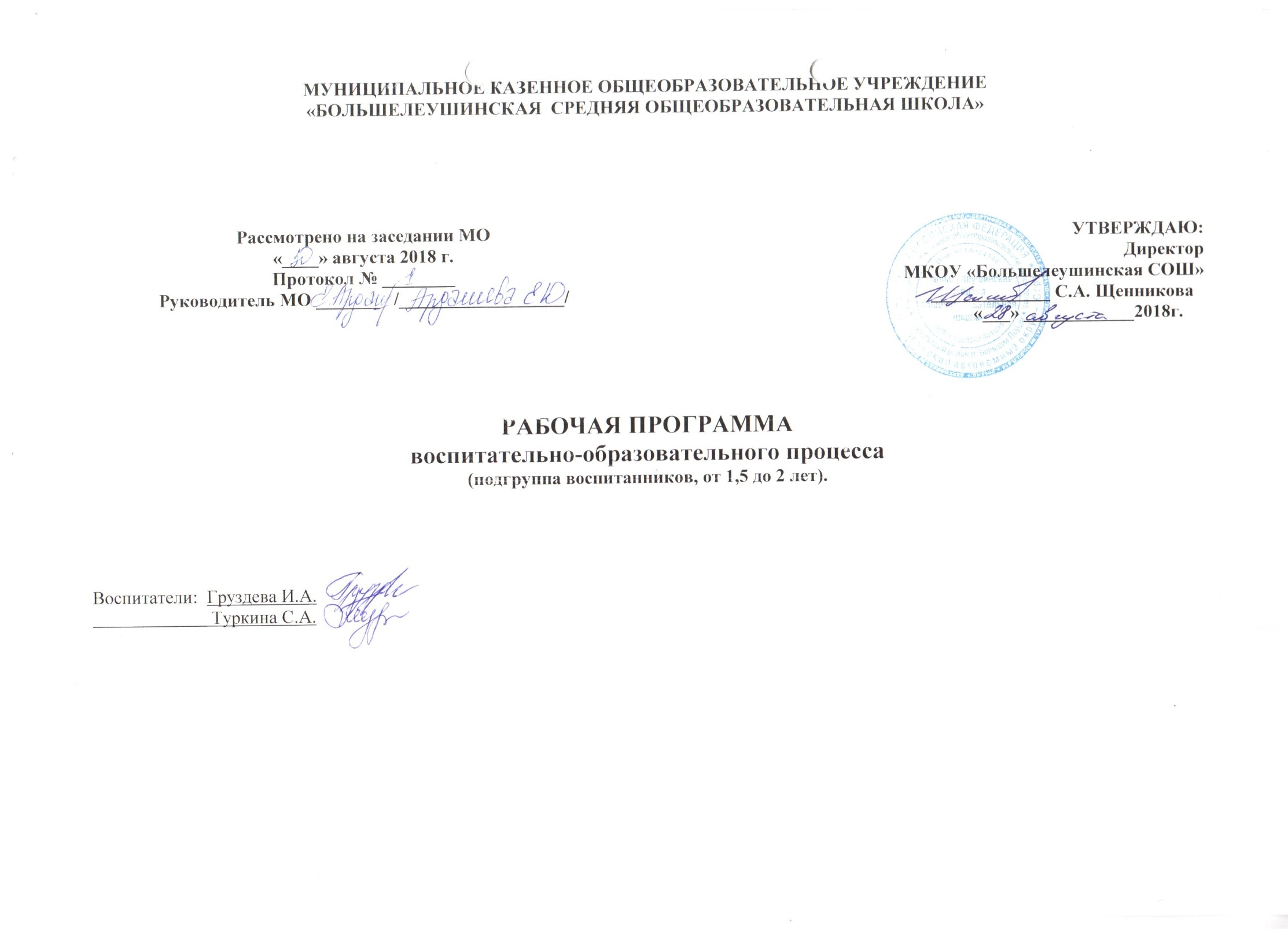 СОДЕРЖАНИЕЦЕЛЕВОЙ РАЗДЕЛПОЯСНИТЕЛЬНАЯ ЗАПИСКАОсновная общеобразовательная программа разновозрастной группы дошкольного образования МКОУ «Большелеушинская СОШ» разработана в соответствии со следующими нормативно-правовыми актами: - Федеральный закон «Об образовании в Российской Федерации» от 29.12.2012 №273 - ФЗ;- Федеральным государственным образовательным стандартом дошкольного образования (ФГОС ДО), утвержденный приказом Министерства образования и науки Российской Федерации от 17.10.2013 г. №1155;- Уставом МКОУ «Большелеушинская СОШ».- САНПИН 2.4.1.3049-13 "Санитарно-эпидемиологические требования к устройству, содержанию и организации режима работы дошкольных организаций"Рабочая программа определяет содержание и организацию образовательного процесса для детей дошкольного возраста в возрасте от 1,5 до 2 лет, которая направлена на формирование общей культуры, развитие физических, интеллектуальных и личностных качеств, формирование предпосылок учебной деятельности, обеспечивающих социальную успешность, сохранение и укрепление здоровья детей дошкольного возраста, коррекцию недостатков в физическом и (или) психическом развитии детей.   Программа сформирована на основе примерной программы «От рождения до школы» под редакцией Н.Е. Вераксы, Т.С. Комаровой, М.А. Васильевой.Цели и задачи реализации рабочей программыВедущими целями инновационной рабочей программы  по примерной программе «От рождения до школы» под редакцией Н. Е. Вераксы, Т. С. Комаровой, М. А. Васильевой являются: создание благоприятных условий для полноценного проживания ребенком дошкольного детства, формирование основ базовой культуры личности, всестороннее развитие психических и физических качеств в соответствии с возрастными и индивидуальными особенностями, подготовка к жизни в современном обществе, к обучению в школе, обеспечение безопасности жизнедеятельности дошкольника.Эти цели реализуются в процессе разнообразных видов детской деятельности: игровой, коммуникативной, трудовой, познавательно-исследовательской, продуктивной, музыкально-художественной, чтения.Для достижения целей рабочей программы первостепенное значение имеют:забота о здоровье, эмоциональном благополучии и своевременном всестороннем развитии каждого ребенка;создание в группах атмосферы гуманного и доброжелательного отношения ко всем воспитанникам, что позволит им расти общительными, добрыми, любознательными, инициативными, стремящимися к самостоятельности и творчеству;максимальное использование разнообразных видов детской деятельности, их интеграция в целях повышения эффективности воспитательно-образовательного процесса;творческая организация (креативность) воспитательно-образовательного процесса;вариативность использования образовательного материала, позволяющая развивать творчество в соответствии с интересами и наклонностями каждого ребенка;уважительное отношение к результатам детского творчества;единство подходов к воспитанию детей в условиях ДОУ и семьи;соблюдение преемственности в работе детского сада и начальной школы, исключающей умственные и физические перегрузки в содержании образования ребенка дошкольного возраста, обеспечивая отсутствие давления предметного обучения.Решение обозначенных в программе целей и задач воспитания возможно только при целенаправленном влиянии педагога на ребенка с первых дней его пребывания в ДОУ. От педагогического мастерства каждого воспитателя, его культуры, любви к детям зависят уровень общего развития, которого достигнет ребенок, и степень приобретенных им нравственных качеств. Заботясь о здоровье и всестороннем воспитании детей, педагоги совместно с семьей должны стремиться сделать счастливым детство каждого ребенка*.Цель - организация проведения воспитательно-образовательного процесса с детьми 1,5 – 2 лет (вторая группа раннего возраста), способствовать целенаправленному системному доступному планированию по данной программе, полагаясь на методические рекомендации к ней.Принципы и подходы к формированию рабочей программыПрограмма построена на позициях гуманно-личностного отношения к ребенку и направлена на его всестороннее развитие, формирование духовных и общечеловеческих ценностей, а также способностей и интегративных качеств.В программе отсутствуют жесткая регламентация знаний детей и предметный центризм в обучении.В программе комплексно представлены все основные содержательные линии воспитания и образования ребенка от рождения до школы.Программа строится на принципе культуросообразности. Реализация этого принципа обеспечивает учет национальных ценностей и традиций в образовании, восполняет недостатки духовно-нравственного и эмоционального воспитания. Образование рассматривается как процесс приобщения ребенка к основным компонентам человеческой культуры (знание, мораль, искусство, труд).Рабочая программа:соответствует принципу развивающего образования, целью которого является развитие ребенка;сочетает принципы научной обоснованности и практической применимости;соответствует критериям полноты, необходимости и достаточности;обеспечивает единство воспитательных, развивающих и обучающих целей и задач процесса образования детей дошкольного возраста, в ходе реализации которых формируются такие качества, которые являются ключевыми в развитии дошкольников;строится с учетом принципа интеграции образовательных областей в соответствии с возрастными возможностями и особенностями детей, спецификой и возможностями образовательных областей;основывается на комплексно-тематическом принципе построения образовательного процесса;предусматривает решение программных образовательных задач в совместной деятельности взрослого и детей и самостоятельной деятельности дошкольников не только в рамках непосредственно образовательной деятельности, но и при проведении режимных моментов в соответствии со спецификой дошкольного образования;предполагает построение образовательного процесса на адекватных возрасту формах работы с детьми. Основной формой работы с дошкольниками и ведущим видом их деятельности является игра;допускает варьирование образовательного процесса в зависимости от региональных особенностей;строится с учетом соблюдения преемственности между всеми возрастными дошкольными группами.Основными подходами к формированию Программы являются:- деятельностный подход,предполагающий развитие ребенка в деятельности, включающей такие компоненты как самоцелеполагание, самопланирование, самоорганизация, самооценка, самоанализ; -индивидуальный подход,предписывающий гибкое использование педагогами различных средств, форм и методов по отношению к каждому ребенку;- личностно-ориентированный подход,который предусматривает организацию образовательного процесса на основе признания уникальности личности ребенка и создания условий для ее развития на основе изучения задатков, способностей, интересов, склонностей;- cредовой подход, ориентирующий на использование возможностей внутренней и внешней среды образовательного учреждения в воспитании и развитии личности ребенка.Психолого-педагогические условия реализации рабочей программыВажнейшим условием реализации рабочей программы является создание развивающей эмоционально комфортной для ребенка образовательной среды. Пребывание в детском саду должно доставлять ребенку радость, а образовательные ситуации должны быть увлекательными.Важнейшие образовательные ориентиры:Обеспечение эмоционального благополучия детей;Создание условий для формирования доброжелательного и внимательного отношения детей к другим людям;Развитие детской самостоятельности (инициативности, автономии и ответственности);Развитие детских способностей, формирующихся в разных видах деятельности.Значимые для разработки и реализации программы характеристики, в том числе характеристики особенностей развития детей раннего и дошкольного возрастаГруппу посещает  2 детей в возрасте от 1,5 до 2 лет (2 девочки).Возрастные особенности развития детей от 1,5 до 2 лет.На втором году жизни дети становятся самостоятельнее. Продолжает развиваться предметная деятельность, ситуативно-деловое общение ребенка и взрослого; совершенствуются восприятие, речь, начальные формы произвольного поведения, игры, наглядно-действенное мышление.Развитие предметной деятельности связано с усвоением культурных способов действия с различными предметами. Развиваются соотносящие и орудийные действия.Умение выполнять орудийные действия развивает произвольность, преобразуя натуральные формы активности в культурные на основе предлагаемой взрослыми модели, которая выступает в качестве не только объекта для подражания, но и образца, регулирующего собственную активность ребенка.В ходе совместной со взрослыми предметной деятельности продолжает развиваться понимание речи. Слово отделяется от ситуации и приобретает самостоятельное значение. Дети продолжают осваивать названия окружающих предметов, учатся выполнять простые словесные просьбы взрослых в пределах видимой наглядной ситуации.Количество понимаемых слов значительно возрастает. Совершенствуется регуляция поведения в результате обращения взрослых к ребенку, который начинает понимать не только инструкцию, но и рассказ взрослых.Интенсивно развивается активная речь детей. К трем годам они осваивают основные грамматические структуры, пытаются строить простые предложения. В разговоре со взрослым используют практически все части речи. Активный словарь достигает примерно 1000-1500 слов.К концу третьего года жизни речь становится средством общения ребенка со сверстниками. В этом возрасте у детей формируются новые виды деятельности: игра, рисование, конструирование.Игра носит процессуальный характер, главное в ней — действия, которые совершаются с игровыми предметами, приближенными к реальности.В середине третьего года жизни появляются действия с предметами заместителями.Появление собственно изобразительной деятельности обусловлено тем, что ребенок уже способен сформулировать намерение изобразить какой-либо предмет. Типичным является изображение человека в виде «головонога» — окружности и отходящих от нее линий.На третьем году жизни совершенствуются зрительные и слуховые ориентировки, что позволяет детям безошибочно выполнять ряд заданий: осуществлять выбор из 2-3 предметов по форме, величине и цвету; различать мелодии; петь.Совершенствуется слуховое восприятие, прежде всего фонематический слух. К трем годам дети воспринимают все звуки родного языка, но произносят их с большими искажениями.Основной формой мышления становится наглядно - действенная. Ее особенность заключается в том, что возникающие в жизни ребенка проблемные ситуации разрешаются путем реального действия с предметами.К концу третьего года жизни у детей появляются зачатки наглядно-образного мышления. Ребенок в ходе предметно-игровой деятельности ставит перед собой цель, намечает план действия и т.п.Для детей этого возраста характерна неосознанность мотивов, импульсивность и зависимость чувств и желаний от ситуации. Дети легко заражаются эмоциональным состоянием сверстников. Однако в этот период начинает складываться и произвольность поведения. Она обусловлена развитием орудийных действий и речи. У детей появляются чувства гордости и стыда, начинают формироваться элементы самосознания, связанные с идентификацией с именем и полом. Ранний возраст завершается кризисом трех лет. Ребенок осознает себя как отдельного человека, отличного от взрослого. У него формируется образ Я. Кризис часто сопровождается рядом отрицательных проявлений: негативизмом, упрямством, нарушением общения со взрослым и др. Кризис может продолжаться от нескольких месяцев до двух лет.Планируемые результаты освоения программыТребования к результатам освоения Программы представлены в виде целевых ориентиров дошкольного образования. К целевым ориентирам дошкольного образования относятся следующие социально-нормативные характеристики возможных достижений ребенка:Целевые ориентиры образования:ребенок интересуется окружающими предметами и активно действует с ними; эмоционально вовлечен в действия с игрушками и другими предметами, стремится проявлять настойчивость в достижении результата своих действий;использует специфические, культурно фиксированные предметные действия, знает назначение бытовых предметов (ложки, расчески, карандаши и др.) и умеет пользоваться ими. Владеет простейшими навыками самообслуживания; стремится проявлять самостоятельность в бытовом и игровом поведении; проявляет навыки опрятности.Проявляет отрицательное отношение к грубости, жадности.Соблюдает правила элементарной вежливости (самостоятельно или по напоминанию говорит «спасибо», «здравствуйте», «до свидания», «спокойной ночи» (в семье, в группе)); имеет первичные представления об элементарных правилах поведения в детском саду, дома, на улице и старается соблюдать их.Владеет активной речью, включенной в общение; может обращаться с вопросами и просьбами, понимает речь взрослых; знает названия окружающих предметов и игрушек. Речь становится полноценным средством общения с другими детьми.Стремится к общению со взрослыми и активно подражает им в движениях и действиях; появляются игры, в которых ребенок воспроизводит действия взрослого. Эмоционально откликается на игру, предложенную взрослым, принимает игровую задачу.Проявляет интерес к сверстникам; наблюдает за их действиями и отображает им. Умеет играть рядом со сверстниками, не мешая им. Проявляет интерес к совместным играм небольшими группами.Проявляет интерес к окружающему миру природы, с интересом участвует в сезонных наблюдениях;Проявляет интерес к стихам и сказкам, рассматриванию картинки, стремится двигаться под музыку; эмоционально откликается на различные произведения культуры и искусства;С пониманием следит за действиями героев кукольного театра; проявляет желание участвовать в театрализованных и сюжетно-ролевых играх;Проявляет интерес к продуктивной деятельности (рисование, лепка, конструирование, аппликация).У ребенка развита крупная и мелкая моторика, он стремится осваивать различные виды движения (бег, лазанье, перешагивание и пр.). С интересом участвует в подвижных играх с простым содержанием, несложными движениями.2. СОДЕРЖАТЕЛЬНЫЙ РАЗДЕЛ2.1. Описание образовательной деятельности в соответствии с направлениями развития ребенкаСоциально-коммуникативное развитие направлено на усвоение норм и ценностей, принятых в обществе, включая моральные и нравственные ценности; развитие общения и взаимодействия ребенка со взрослыми и сверстниками; становление самостоятельности, целенаправленности и саморегуляции собственных действий; развитие социального и эмоционального интеллекта, эмоциональной отзывчивости, сопереживания, формирование готовности к совместной деятельности со сверстниками, формирование уважительного отношения и чувства принадлежности к своей семье и к сообществу детей и взрослых в организации; формирование позитивных установок к различным видам труда и творчества; формирование основ безопасного поведения в быту, социуме, природе.Познавательное развитие предполагает развитие интересов детей, любознательности и познавательной мотивации; формирование познавательных действий, становление сознания; развитие воображения и творческой активности; формирование первичных представлений о себе, других людях, объектах окружающего мира, о свойствах и отношениях объектов окружающего мира (форме, цвете, размере, материале, звучании, ритме, темпе, количестве, числе, части и целом, пространстве и времени, движении и покое, причинах и следствиях и др.), о малой родине и Отечестве, представлений о социокультурных ценностях нашего народа, об отечественных традициях и праздниках, о планете Земля какобщем доме людей, об особенностях ее природы, многообразии стран и народов мира.Речевое развитие включает владение речью как средством общения и культуры; обогащение активного словаря; развитие связной, грамматически правильной диалогической и монологической речи; развитие речевого творчества; развитие звуковой и интонационной культуры речи, фонематического слуха; знакомство с книжной культурой, детской литературой, понимание на слух текстов различных жанров детской литературы; формирование звуковой аналитико-синтетической активности как предпосылки обучения грамоте.Художественно-эстетическое развитие предполагает развитие предпосылок ценностно-смыслового восприятия и понимания произведений искусства (словесного, музыкального, изобразительного), мира природы; становление эстетического отношения к окружающему миру; формирование элементарных представлений о видах искусства; восприятие музыки, художественной литературы, фольклора; стимулирование сопереживания персонажам художественных произведений; реализацию самостоятельной творческой деятельности детей (изобразительной, конструктивно-модельной, музыкальной и др.).Физическое развитие включает приобретение опыта в следующих видах деятельности детей: двигательной, в том числе связанной с выполнением упражнений, направленных на развитие таких физических качеств, как координация и гибкость; способствующих правильному формированию опорно-двигательной системы организма, развитию равновесия, координации движения, крупной и мелкой моторики обеих рук, а также с правильным, не наносящем ущерба организму, выполнением основных движений (ходьба, бег, мягкие прыжки, повороты в обе стороны), формирование начальных представлений о некоторых видах спорта, овладение подвижными играми с правилами; становление целенаправленности и саморегуляции в двигательной сфере; становление ценностей здорового образа жизни, овладение его элементарными нормами и правилами (в питании, двигательном режиме, закаливании, при формировании полезных привычек и др.).	ОБРАЗОВАТЕЛЬНАЯ ДЕЯТЕЛЬНОСТЬ В СООТВЕТСТВИИ С НАПРАВЛЕНИЯМИ РАЗВИТИЯ ДЕТЕЙ ОТ 1,5 ДО 2 ЛЕТОбразовательная область«СОЦИАЛЬНО-КОММУНИКАТИВНОЕ РАЗВИТИЕ»Основные цели и задачиСоциализация, развитие общения, нравственное воспитание. Усвоение норм и ценностей, принятых в обществе, воспитание моральных и нравственных качеств ребенка, формирование умения правильно оценивать свои поступки и поступки сверстников.Развитие общения и взаимодействия ребенка с взрослыми и сверстниками, развитие социального и эмоционального интеллекта, эмоциональной отзывчивости, сопереживания, уважительного и доброжелательного отношения к окружающим.Формирование готовности детей к совместной деятельности, развитие умения договариваться, самостоятельно разрешать конфликты со сверстниками.Ребенок в семье и сообществе. Формирование образа Я, уважительного отношения и чувства принадлежности к своей семье и к сообществу детей и взрослых в организации; формирование гендерной, семейной принадлежности.Самообслуживание, самостоятельность, трудовое воспитание. Развитие навыков самообслуживания; становление самостоятельности, целенаправленности и саморегуляции собственных действий.Воспитание культурно-гигиенических навыков.Формирование позитивных установок к различным видам труда и творчества, воспитание положительного отношения к труду, желания трудиться.Воспитание ценностного отношения к собственному труду, труду других людей и его результатам. Формирование умения ответственно относиться к порученному заданию (умение и желание доводить дело до конца, стремление сделать его хорошо).Формирование первичных представлений о труде взрослых, его роли в обществе и жизни каждого человека.Формирование основ безопасности. Формирование первичных представлений о безопасном поведении в быту, социуме, природе. Воспитание осознанного отношения к выполнению правил безопасности.Формирование осторожного и осмотрительного отношения к потенциально опасным для человека и окружающего мира природы ситуациям.Формирование представлений о некоторых типичных опасных ситуациях и способах поведения в них.Формирование элементарных представлений о правилах безопасности дорожного движения; воспитание осознанного отношения к необходимости выполнения этих правил.Образовательная область«ПОЗНАВАТЕЛЬНОЕ РАЗВИТИЕ»Основные цели и задачиФормирование элементарных математических представлений. Формирование элементарных математических представлений, первичных представлений об основных свойствах и отношениях объектов окружающего мира: форме, цвете, размере, количестве, числе, части и целом, пространстве и времени.Развитие познавательно-исследовательской деятельности. Развитие познавательных интересов детей, расширение опыта ориентировки в окружающем, сенсорное развитие, развитие любознательности и познавательной мотивации; формирование познавательных действий, становление сознания; развитие воображения и творческой активности; формирование первичных представлений об объектах окружающего мира, о свойствах и отношениях объектов окружающего мира (форме, цвете, размере, материале, звучании, ритме, темпе, причинах и следствиях и др.).Развитие восприятия, внимания, памяти, наблюдательности, способности анализировать, сравнивать, выделять характерные, существенные признаки предметов и явлений окружающего мира; умения устанавливать простейшие связи между предметами и явлениями, делать простейшие обобщения.Ознакомление с предметным окружением. Ознакомление с предметным миром (название, функция, назначение, свойства и качества предмета); восприятие предмета как творения человеческой мысли и результата труда.Формирование первичных представлений о многообразии предметного окружения; о том, что человек создает предметное окружение, изменяет и совершенствует его для себя и других людей, делая жизнь более удобной и комфортной. Развитие умения устанавливать причинно-следственные связи между миром предметов и природным миром.Ознакомление с социальным миром. Ознакомление с окружающим социальным миром, расширение кругозора детей, формирование целостной картины мира. Формирование первичных представлений о малой родине и Отечестве, представлений о социокультурных ценностях нашего народа, об  отечественных традициях и праздниках. Формирование  гражданской принадлежности; воспитание любви к Родине, гордости за ее достижения, патриотических чувств. Формирование элементарных представлений о планете Земля как общем доме людей, о многообразии стран и народов мира.Ознакомление с миром природы. Ознакомление с природой и природными явлениями. Развитие умения устанавливать причинно-следственные связи между природными явлениями. Формирование первичных представлений о природном многообразии планеты Земля. Формирование элементарных экологических представлений. Формирование понимания того, что человек — часть природы, что он должен беречь, охранять и защищать ее, что в природе все взаимосвязано, что жизнь человека на Земле во многом зависит от окружающей среды. Воспитание умения правильно вести себя в природе. Воспитание любви к природе, желания беречь ее.Образовательная область«РЕЧЕВОЕ РАЗВИТИЕ»Основные цели и задачиРазвитие речи. Развитие свободного общения с взрослыми и детьми, овладение конструктивными способами и средствами взаимодействия с окружающими.Развитие всех компонентов устной речи детей: грамматического строя речи, связной речи — диалогической и монологической форм; формирование словаря, воспитание звуковой культуры речи.Практическое овладение воспитанниками нормами речи.Художественная литература. Воспитание интереса и любви к чтению; развитие литературной речи.Воспитание желания и умения слушать художественные произведения,следить за развитием действия.Образовательная область«ХУДОЖЕСТВЕННО-ЭСТЕТИЧЕСКОЕ РАЗВИТИЕ»Основные цели и задачиФормирование интереса к эстетической стороне окружающей действительности, эстетического отношения к предметам и явлениям окружающего мира, произведениям искусства; воспитание интереса к художественно-творческой деятельности.Развитие эстетических чувств детей, художественного восприятия, образных представлений, воображения, художественно-творческих способностей.Развитие детского художественного творчества, интереса к самостоятельной творческой деятельности (изобразительной, конструктивно-модельной, музыкальной и др.); удовлетворение потребности детей в самовыражении.Приобщение к искусству. Развитие эмоциональной восприимчивости, эмоционального отклика на литературные и музыкальные произведения, красоту окружающего мира, произведения искусства.Приобщение детей к народному и профессиональному искусству (словесному, музыкальному, изобразительному, театральному, к архитектуре) через ознакомление с лучшими образцами отечественного и мирового искусства; воспитание умения понимать содержание произведений искусства.Формирование элементарных представлений о видах и жанрах искусства, средствах выразительности в различных видах искусства.Изобразительная деятельность. Развитие интереса к различным видам изобразительной деятельности; совершенствование умений в рисовании, лепке, аппликации, прикладном творчестве.Воспитание эмоциональной отзывчивости при восприятии произведений изобразительного искусства.Воспитание желания и умения взаимодействовать со сверстниками при создании коллективных работ.Конструктивно-модельная деятельность. Приобщение к конструированию; развитие интереса к конструктивной деятельности, знакомство с различными видами конструкторов.Воспитание умения работать коллективно, объединять свои поделки в соответствии с общим замыслом, договариваться, кто какую часть работы будет выполнять.Музыкальная деятельность. Приобщение к музыкальному искусству; развитие предпосылок ценностно-смыслового восприятия и понимания музыкального искусства; формирование основ музыкальной культуры, ознакомление с элементарными музыкальными понятиями, жанрами; воспитание эмоциональной отзывчивости при восприятии музыкальных произведений.Развитие музыкальных способностей: поэтического и музыкального слуха, чувства ритма, музыкальной памяти; формирование песенного, музыкального вкуса.Воспитание интереса к музыкально-художественной деятельности, совершенствование умений в этом виде деятельности.Развитие детского музыкально-художественного творчества, реализация самостоятельной творческой деятельности детей; удовлетворение потребности в самовыражении.Образовательная область«ФИЗИЧЕСКОЕ РАЗВИТИЕ»Основные цели и задачиФормирование начальных представлений о здоровом образе жизни.Формирование у детей начальных представлений о здоровом образе жизни.Физическая культура. Сохранение, укрепление и охрана здоровья детей; повышение умственной и физической работоспособности, предупреждение утомления.Обеспечение гармоничного физического развития, совершенствование умений и навыков в основных видах движений, воспитание красоты, грациозности, выразительности движений, формирование правильной осанки.Формирование потребности в ежедневной двигательной деятельности.Развитие инициативы, самостоятельности и творчества в двигательной активности, способности к самоконтролю, самооценке при выполнении движений.Развитие интереса к участию в подвижных и спортивных играх и физических упражнениях, активности в самостоятельной двигательной деятельности; интереса и любви к спорту.2.2. Описание вариативных форм, способов, методов и средств реализации Программы с учетом возрастных и индивидуальных особенностей воспитанников, специфики их образовательных потребностей и интересов.Педагогическое взаимодействие между педагогом и ребенком происходит в ситуации непосредственного педагогического общения, а также  в ситуации предвосхищения. 	Взаимодействие может протекать в форме прямого общения, в процессе непосредственного контакта между взрослым и ребенком или  в косвенной, опосредованной форме, осуществляемой через предлагаемые особым образом мотивированные действия, через объекты природной среды, предметы пространственного окружения, через других людей (детский коллектив, партнеров по деятельности) или сказочных персонажей.ФОРМЫ РАБОТЫ С ДЕТЬМИ ОТ 1,5 ДО 2 ЛЕТ В СООТВЕТСТВИИ С НАПРАВЛЕНИЯМИ РАЗВИТИЯОбразовательная область«СОЦИАЛЬНО-КОММУНИКАТИВНОЕ РАЗВИТИЕ»Образовательная область«ПОЗНАВАТЕЛЬНОЕ РАЗВИТИЕ»Образовательная область«РЕЧЕВОЕ РАЗВИТИЕ»Образовательная область«ХУДОЖЕСТВЕННО-ЭСТЕТИЧЕСКОЕ РАЗВИТИЕ»Образовательная область«ФИЗИЧЕСКОЕ РАЗВИТИЕ»	2.3. Взаимодействие педагогического коллектива с семьями воспитанниковВажнейшим условием обеспечения целостного развития личности ребенка является развитие конструктивного взаимодействия с семьей.Ведущая цель — создание необходимых условий для формирования ответственных взаимоотношений с семьями воспитанников и развития компетентности родителей (способности разрешать разные типы социальнo-педагогических ситуаций, связанных с воспитанием ребенка); обеспечение права родителей на уважение и понимание, на участие в жизни детского сада. Родителям и воспитателям необходимо преодолеть субординацию, монологизм в отношениях друг с другом, отказаться от привычки критиковать друг друга, научиться видеть друг в друге не средство решения своих проблем, а полноправных партнеров, сотрудников. Основные задачи взаимодействия педагога с семьей: • изучение отношения родителей к различным вопросам воспитания, обучения, развития детей, условий организации разнообразной деятельности в детском саду и семье; • знакомство родителей с лучшим опытом воспитания в детском саду и семье, а также с трудностями, возникающими в семейном и общественном воспитании дошкольников; • информирование друг друга об актуальных задачах воспитания и обучения детей и о возможностях детского сада и семьи в решении данных задач; • создание условий для разнообразного по содержанию и формам сотрудничества, способствующего развитию конструктивного взаимодействия педагогов и родителей с детьми; • привлечение семей воспитанников к участию в совместных мероприятиях, организуемых в районе (городе, области); • поощрение родителей за внимательное отношение к разнообразным стремлениям и потребностям ребенка, создание необходимых условий для их удовлетворения в семье.Общими требованиями  к подготовке родителей к сопровождению ребёнка-дошкольника в рамках его траектории развития при реализации примерной основной общеобразовательной программы дошкольного образования являются:-наличие у родителей основной общеобразовательной программы;-рекомендации по развитию ребенка в соответствии с задачами, поставленным в основной общеобразовательной программе по следующим линиям развития:социально-личностное развитие;познавательное развитие;речевое развитие;художественно – эстетическое;физическое развитие.Взаимодействие с родителями  осуществляется через  разные формы: единый и групповой стенды;библиотека методической литературы; плакаты различной тематики (противопожарная, санитарная, гигиеническая, психолого-педагогическая и др.);папки, листовки, памятки, буклеты;выставку детских работ по изодеятельности и ручному труду;баннеры;портфолио дошкольника;просмотр фото и видеоматериалов с записью занятий, праздников и других воспитательно-образовательных мероприятий;совместные праздники и спортивные состязания;походы и экскурсии;совместную проектную деятельность;проведение семинаров и мастер-классов;круглые столы;родительские собрания, встречи, музыкальные гостиные;дни открытых дверей;при ежедневных непосредственных контактах педагогов с родителями;при проведении неформальных бесед о детях или запланированных встреч с родителями;при общении по телефону;через сайт ДОУ.2.4.   Проектирование образовательного процессаПри организации воспитательно-образовательного процесса обеспечивается единство воспитательных, развивающих и обучающих целей и задач, при этом решаются поставленные цели и задачи, избегая перегрузки детей, на необходимом и достаточном материале, максимально приближаясь к разумному «минимуму». Построение всего образовательного процесса вокруг одной центральной темы дает большие возможности для развития детей. Темы помогают организовать информацию оптимальным способом. У дошкольников появляются многочисленные возможности для практики, экспериментирования, развития основных навыков, понятийного мышления.Тематический принцип построения образовательного процесса позволяет органично вводить региональные и культурные компоненты, учитывать специфику дошкольного учреждения.Дошкольная образовательная организация для введения регионального и культурного компонентов может по своему усмотрению частично или полностью менять темы или названия тем, содержание работы, временной период и пр.3. ОРГАНИЗАЦИОННЫЙ РАЗДЕЛ3.1. Материально-техническое обеспечение программы.В соответствии с ФГОС, материально-техническое обеспечение программы включает в себя учебно-методический комплект, оборудование, оснащение (предметы). Для организации образовательно-воспитательной работы в ДОУ функционируют физкультурный зал, оборудованные прогулочные площадки. Групповое помещение оснащено комплектом детской и игровой мебели, модулями для сюжетных игр, наборами для экспериментирования, комплектами игрового и спортивного оборудования, наборами для развития сенсорных эталонов, конструктивных и творческих способностей детей. В образовательном процессе  используются технические средства обучения, такие как: видеопроектор, фотокамера, ноутбук, музыкальный центр, мультимедийный проигрыватель, телевизор с DVD проигрывателем.Образовательная среда в детском саду предполагает специально созданные условия, такие, которые необходимы для полноценного проживания ребенком дошкольного детства. Под предметно-развивающей средой понимают определенное пространство, организационно оформленное и предметно насыщенное, приспособленное дляудовлетворения потребностей ребенка в познании, общении, труде, физическом и духовном развитии в целом. Современное понимание развивающей предметно-пространственной среды включает в себя обеспечение активной жизнедеятельности ребенка, становления его субъектной позиции, развития творческих проявлений всеми доступными, побуждающими к самовыражению средствами. Развивающая предметно-пространственная среда дошкольной организации должна быть:содержательно-насыщенной, развивающей;трансформированной;полуфункциональной;вариативной;доступной;безопасной;здоровьесберегающей;эстетически-привлекательной.В качестве центров развития могут выступать:уголок для сюжетно-ролевых игр;уголок ряжения (для театрализованных игр);книжный уголок;зона для настольно-печатальных игр;выставка (детского рисунка, детского творчества, изделий природных материалов и т. д.);уголок природы (наблюдений за природой);спортивный уголок;уголок для игр с водой и песком;уголки для разнообразных видов самостоятельной деятельности детей – конструктивной, изобразительной, музыкальной и др.;игровой центр с крупными мягкими конструкциями (блоки, домики, тоннели и пр.) для легкого изменения игрового пространства;игровой уголок (с игрушками, строительным материалом).Развивающая предметно-пространственная среда должна выступать как динамичное пространство, подвижное и легко изменяемое.3.2. Распорядок и /или режим дня.Режим дня  дошкольного образовательного учрежденияЦикличность процессов жизнедеятельности обуславливают необходимость выполнение режима, представляющего собой рациональный порядок дня, оптимальное взаимодействие и определённую последовательность периодов подъёма и снижения активности, бодрствования и сна. Режим дня в детском саду организуется с учётом физической и умственной работоспособности, а также эмоциональной реактивности в первой и во второй половине дня.    При составлении и организации режима дня учитываются повторяющиеся компоненты:  время приёма пищи;укладывание на дневной сон;общая длительность пребывания ребёнка на открытом воздухе и в помещении при выполнении физических упражнений. Режимднясоответствуетвозрастнымособенностямдетейстаршейгруппыиспособствуетихгармоничномуразвитию.Максимальнаяпродолжительностьнепрерывногободрствованиядетей3-4летсоставляет5,5-6часов.Режим дня разновозрастной группы дошкольного образования на 2018-2019 учебный годОсобенности организации режимных моментовОсуществляя режимные моменты, учитываются индивидуальные особенности детей.Приближенный к индивидуальным особенностям ребенка режим детского сада способствует его комфорту, хорошему настроению и активности.Прием пищи. Учитывается, что дети едят с разной скоростью, поэтому предоставляется ребятам возможность принимать пищу в своем темпе. Поев, ребенок может поблагодарить и заняться самостоятельными играми.Прогулка. Для укрепления здоровья детей, удовлетворения их потребности в двигательной активности, профилактики утомления организуются ежедневные прогулки.  Обеспечивается достаточное пребывание детей на свежем воздухе в течение дня.Ежедневное чтение. В режиме дня выделяется постоянное время для ежедневного чтения детям. Читаем не только художественную литературу, но и познавательные книги, детские иллюстрированные энциклопедии, рассказы для детей по истории и культуре родной страны и зарубежных стран. Чтение книг и обсуждение прочитанного помогает на примере литературных героев воспитывать в детях социально-нравственные качества. При этом у каждого ребенка всегда есть выбор: слушать или заниматься своими делами. Дневной сон. Созданы условия для полноценного дневного сна детей. Для этого в помещении, где спят дети, создана спокойная, тихая обстановка, обеспечен постоянный приток свежего воздуха. Кроме того, быстрому засыпанию и глубокому сну способствуют полноценная двигательная активность в течение дня и спокойные тихие игры, снимающие перевозбуждение.Физкультурно-оздоровительная работаПроводится постоянная работа по укреплению здоровья детей, закаливанию организма и совершенствованию его функций.Под руководством медицинского персонала осуществляется комплекс закаливающих процедур с использованием природных факторов: воздуха, солнца, воды, с учетом состояния здоровья детей и местных условий. При проведении закаливающих мероприятий осуществляется дифференцированный подход к детям, учитывая их индивидуальные возможности.3.3. Особенности традиционных событий, праздников, мероприятий.	В ДОУ сложились традиции культурно-досуговой деятельности дошкольников, которая обеспечивает каждому ребенку отдых, эмоциональное благополучие, способствует формированию умения занимать себя.	К таким традициям относятся:театрализованные представления;спортивные состязания;праздники, посвященные Дню знаний, Дню защите детей, Дню России, Дню рождения п.БольшиеЛеуши;праздники народного календаря - Масленица, Рождество;утренники, посвященные Новому году, 8 Марта, Дню матери, Дню защитника Отечества, Дню Победы;театральная неделя;день здоровья;организация выставок детского творчества.3.4. Особенности организации развивающей предметно-пространственной среды.Организация образовательной предметно-пространственной среды группе строится исходя из положений, определяющих всестороннее развитие ребенка: •  Среда гетерогенна, состоит из разнообразных элементов, необходимых для оптимизации всех видов деятельности ребенка.•  Среда позволяет детям переходить от одного вида деятельности к другому, выполнять их как взаимосвязанные жизненные моменты.•  Среда гибкая и управляемая как со стороны ребенка, так и со стороны взрослого.Предметно-развивающая среда адекватна особенностям педагогического процесса и творческому характеру деятельности каждого ребенка.При создании предметной среды учитывались и личностные, то есть эргономические, антропометрические, физиологические особенности детей. Педагогическое обеспечение развивающих возможностей ребенка выстроено в как оптимальная организация системы связей между всеми элементами образовательной среды, которые обеспечивают комплекс возможностей для личностного саморазвития.Особенности организации предметно-пространственной среды для обеспечения эмоционального благополучия ребенка.Для обеспечения эмоционального благополучия детей обстановка располагающая, почти домашняя, дети быстро осваиваются в ней, свободно выражают свои эмоции. Комфортность среды дополняется художественно-эстетическим оформлением, которое положительно влияет на ребенка, вызывает эмоции, яркие и неповторимые ощущения.Пребывание в такой эмоциогенной среде способствует снятию напряжения, зажатости, излишней тревоги, открывает перед ребенком возможности выбора рода занятий, материалов, пространства.Особенности организации предметно-пространственной среды для развития самостоятельности.Среда вариативна, состоит из различных зон (мастерских, исследовательских площадок, художественных студий, библиотечек, игровых, лабораторий и пр.), которые дети могут выбирать по собственному желанию. Предметно-пространственная среда меняется в соответствии с интересами и проектами детей не реже, чем один раз в несколько недель. В течение дня выделяется время, чтобы дети могли выбрать пространство активности (зону) по собственному желанию.Особенности организации предметно-пространственной среды для развития игровой деятельности.Игровая среда стимулирует детскую активность и постоянно обновляется в соответствии с текущими интересами и инициативой детей. Игровое оборудование разнообразно и легко трансформируемо. Дети имеют возможность участвовать в создании и обновлении игровой среды. Возможность внести свой вклад в ее усовершенствование имеют и родители.Особенности организации предметно-пространственной среды для развития познавательной деятельности.Среда насыщенна, предоставляет ребенку возможность для активного исследования и решения задач, содержит современные материалы (конструкторы, материалы для формирования сенсорных эталонов, наборы для экспериментирования и пр.).Особенности организации предметно-пространственной среды для развития проектной деятельности.Стимулируя детей к исследованию и творчеству, педагоги предлагают им большое количество увлекательных материалов и оборудования. Природа и ближайшее окружение — важные элементы среды исследования, содержащие множество явлений и объектов, которые можно использовать в совместной исследовательской деятельности воспитателей и детей.Особенности организации предметно-пространственной среды для самовыражения средствами искусства.Образовательная среда обеспечивает наличие необходимых материалов, возможность заниматься разными видами деятельности: живописью, рисунком, игрой на музыкальных инструментах, пением, конструированием, актерским мастерством, танцем, различными видами ремесел, поделками по дереву, из глины и пр.Особенности организации предметно-пространственной среды для физического развития.Среда стимулирует физическую активность детей, присущее им желание двигаться, познавать, побуждать к подвижным играм. В ходе подвижных игр, в том числе спонтанных, дети имеют возможность использовать игровое и спортивное оборудование. Игровая площадка предоставляет условия для развития крупной моторики.Игровое пространство (как на площадке, так и в помещениях) трансформируемо (меняется в зависимости от игры и предоставляет достаточно места для двигательной активности).СПИСОК ЛИТЕРАТУРЫ1. Авдеева, Н. II. Безопасность на улицах / Н. Н. Авдеева. - М. : ООО «АСТ-ЛТД», 1997.2. Агафонова, К. В. Дети и дорожное движение / К. В. Агафонова. - М. : Просвещение, 1978.3.  Арапова-Пискарева, Н. А. Формирование элементарных математических представлений в детском саду. Программа и методические рекомендации / Н. А. Арапова-Пискарева. - М. : Мозаика-Синтез, 2006.4.  Богуславская, 3. М. Развивающие игры для детей младшего дошкольного возраста / 3. М. Богуславская, Е. О. Смирнова. -М. : Просвещение, 1991.5.  Ветер, Л. А. Воспитание сенсорной культуры от рождения до 6 лет / Л. А. Венгер, Э. Г. Пилюгина, II. Б. Венгер. -М. : Просвещение, 1988.6. Губанова, Н. Ф. Развитие игровой деятельности. Система работы во второй младшей группе детского сада / II. Ф. Губанова. - М.: Мозаика-Синтез, 2008.7. Дети и дорога : метод, комплект для воспитателей дет.садов. - М., 1994.8. Добруишн, А. Д. Как беречь детей / А. Д. Добрушин. - Таллии :Валгус, 1976.9. Дорохов, А. А. Зеленый, желтый, красный / А. А. Дорохов. - М. : Детская литература, 1975.10. Дошкольное воспитание : журн. - 1990. -№ 8 ; 1991. -№ 2, 7.11. Душное, А. С. Моя улица / А. С. Душнов. - М. : ДОСААФ, 1981.12.  Дыбина, О. Б. Ребенок и окружающий мир. Программа и методические рекомендации / О. Б. Дыбина. - М. : Мозаика-Синтез, 2008.13.  Ерофеева, Т. И. Математика для дошкольников : кн. для воспитателя дет. сада / Т. И. Ерофеева, Л. Н. Павлова, В. П. Новикова. -М. : Просвещение, 1993.14.  Зацепина, М. Б. Музыкальное воспитание в детском саду. Программа и методические рекомендации / М. Б. Зацепина. — М. : Мозаика-Синтез, 2008.15. Кириллова, О. С. Красный - стой, зеленый - можно. Желтый светит - осторожно : для воспитателей дошкольных учреждений, учителей начальных классов / О. С. Кириллова, Б. П. Гучков. -Волгоград : Семь ветров, 1995.16.  Клименко, В. Р. Обучайте дошкольника правилам движения / В. Р. Клименко. - М. : Просвещение, 1973.17.  Кчочанов, II. Н. Дорога, ребенок, безопасность : метод, пособие по правилам дорожного движения для воспитателей / Н. Н. Клочанов. - Ростов н/Д. : Феникс, 2004.18.  Комарова, Т. С. Изобразительная деятельность в детском саду. Программа и методические рекомендации /Т. С. Комарова. -М. : Мозаика-Синтез, 2008.19. Кривич, М. Школа пешехода / М. Кривич, О. Ольгин. - М. : Малыш, 1984.20.  Маландин, Н. Г. Внимание - дети / Н. Г. Маландин. -М. : Педагогика, 1975.21.  Методические рекомендации к программе воспитания и обучения в детском саду / под ред. М. А. Васильевой, В. В. Гербовой, Т. С. Комаровой. - М. : Издательский дом «Воспитание дошкольника», 2005.22.  От рождения до школы. Примерная основная общеобразовательная программа дошкольного образования / под ред. Н. Е. Вераксы, Т. С. Комаровой, М. А. Васильевой. - М. : Мозаика-Синтез, 2015.23.  Пономарева, И. А. Занятия по формированию элементарных математических представлении в средней группе детского сада. Планы занятий / И. А. Пономарева. - М. : Мозаика-Синтез, 2007.24.  Работа с детьми в дошкольных учреждениях по обучению их Правилам дорожного движения : метод, разраб. / сост. О. Ю. Грёзина, С. А. Пятаева. - Волгоград : Перемена, 1998.25.  Соломенникова, О. А. Экологическое воспитание в детском саду. Программа и методические рекомендации / О. А. Соломенникова. - М. : Мозаика-Синтез, 2005.26.  Степаненкова, Э. Я. Дошкольникам - о правилах дорожного движения : пособие для воспитателей дет.сада / Э. Я. Степаненкова, Н. Ф. Филенко. - М. : Просвещение, 1979.27.  Теплюк, С. Н, Занятия на прогулке с малышами : пособие для педагогов дошкольных учреждений. Для работы с детьми 2-4 лет / С. Н. Теплюк. - М. : Мозаика-Синтез, 2008.28.  Томашполъская, И. Э. Развивающие игры для детей 2-8 лет. Систематизация, планирование, описание игр / И. Э. Томашпольская. - СПб. : Смарт, 1996.29. Якунов, А. М. Безопасность на улицах и дорогах / А. М. Якунов. — М., 1997.ПРИЛОЖЕНИЕ К РАБОЧЕЙ ПРОГРАММЕПРИЛОЖЕНИЕ АКомплексное планирование организованных видов детской деятельностиОрганизованная образовательная деятельность группы дошкольного образованияМКОУ «Большелеушинская СОШ»ПРИЛОЖЕНИЕ БПРИМЕРНОЕ КОМПЛЕКСНО-ТЕМАТИЧЕСКОЕ ПЛАНИРОВАНИЕ РАБОТЫ С ДЕТЬМИ 1,5 - 2 ЛЕТПРИЛОЖЕНИЕ ВМОНИТОРИНГ ДОСТИЖЕНИЯ ДЕТЬМИ ПЛАНИРУЕМЫХ РЕЗУЛЬТАТОВ ОСВОЕНИЯ ПРОГРАММЫДиагностика промежуточных результатов формирования социально-нормативных возрастных характеристик в группе раннего возраста (от 1,5  до 2 лет) 2018 – 2019 учебный год.Воспитатели (Ф.И.О.): _____________________________________________Описание социально-нормативных возрастных характеристик возможных достижений детейОценка уровней овладения социально-нормативными возрастными характеристиками:1 балл – низкий уровень (зеленый);2 балл – средний уровень (синий);3 балл – высокий уровень (красный).Диагностика освоения содержания Программы воспитанниками группы дошкольного образования (возраст  от 1,5 до 2 лет)  2018  – 2019 учебный годОбразовательная область «Физическое развитие»Оценка уровня развития:1 балл – большинство компонентов недостаточно развиты;2 балла – отдельные компоненты не развиты;3 балла – соответствует возрасту;4 балла – высокий.Диагностика освоения содержания Программы воспитанниками группы дошкольного образования (возраст от 1,5 до 2 лет)  2018  – 2019 учебный годОбразовательная область «Речевое развитие»Оценка уровня развития:1 балл – большинство компонентов недостаточно развиты;2 балла – отдельные компоненты не развиты;3 балла – соответствует возрасту;4 балла – высокий.Диагностика освоения содержания Программы воспитанниками группы дошкольного образования(возраст от 1,5 до 2 лет)  2018 – 2019 учебный годОбразовательная область «Познавательное развитие»Оценка уровня развития:1 балл – большинство компонентов недостаточно развиты;2 балла – отдельные компоненты не развиты;3 балла – соответствует возрасту;4 балла – высокий.Диагностика освоения содержания Программы воспитанниками группы дошкольного образования(возраст от 1,5 до 2 лет)  2018 – 2019 учебный годОбразовательная область «Социально-коммуникативное развитие»Оценка уровня развития:1 балл – большинство компонентов недостаточно развиты;2 балла – отдельные компоненты не развиты;3 балла – соответствует возрасту;4 балла – высокий.Диагностика освоения содержания Программы воспитанниками группы дошкольного образования(возраст от 1,5 до 2 лет)  2018 – 2019 учебный годОбразовательная область «Художественно-эстетическое развитие»Оценка уровня развития:1 балл – большинство компонентов недостаточно развиты;2 балла – отдельные компоненты не развиты;3 балла – соответствует возрасту;4 балла – высокий.Мониторинг освоения содержания образовательной программыГруппа дошкольного образованияМКОУ «Большелеушинская СОШ»Дата поведения мониторинга:  2018 - 2019г.Оценка уровня развития:1 балл – большинство компонентов недостаточно развиты;2 балла – отдельные компоненты не развиты;3 балла – соответствует возрасту;4 балла – высокий.Мониторинг детского развитияГруппа дошкольного образованияМКОУ «Большелеушинская СОШ»Дата проведения мониторинга:  2018 - 2019г.Оценка уровня развития:1 балл – большинство компонентов недостаточно развиты;2 балла – отдельные компоненты не развиты;3 балла – соответствует возрасту;4 балла – высокий.Анализ динамики развития детей по результатам диагностики (мониторинга)Условные обозначения:Ф – физическое развитиеС-К – социально-коммуникативное развитиеП – познавательное развитиеР – речевое развитиеХ-Э – художественно-эстетическое развитиеВысокий уровень – красный цвет;Средний уровень – зеленый цвет;Низкий уровень – синий цвет.ПРИЛОЖЕНИЕ ГПлан взаимодействия с семьями воспитанников на 2018 - 2019 г.1.Целевой раздел31.1.Пояснительная записка31.1.1.Цели и задачи рабочей Программы41.1.2.Принципы и подходы к формированию Программы51.1.3.Психолого-педагогические условия реализации рабочей программы71.1.4.Значимые для разработки и реализации программы характеристики, в том числе характеристики особенностей развития детей раннего и дошкольного возраста81.1.5.Планируемые результаты освоения воспитанниками основной образовательной Программы дошкольного образования.102.Содержательный раздел122.1.Описание образовательной деятельности в соответствии с направлениями развития ребенка122.2.Описание вариативных форм, способов, методов и средств реализации Программы с учетом возрастных и индивидуальных особенностей воспитанников, специфики их образовательных потребностей и интересов212.3.Взаимодействие педагогического коллектива с семьями воспитанников282.4.Проектирование образовательного процесса313.Организационный раздел323.1.Материально-техническое обеспечение Программы323.2.Распорядок и /или режим дня343.3.Особенности традиционных событий, праздников, мероприятий373.4.Особенности организации развивающей предметно-пространственной среды38Список литературы42Приложение к рабочей программе45Приложение АКомплексное планирование организованных видов детской деятельности45Приложение БПримерное комплексно-тематическое планирование работы с детьми 1,5 - 2 лет46Приложение ВМониторинг достижения детьми планируемых результатов освоения Программы49Приложение ГРабота с родителями64Формы образовательной деятельностиФормы образовательной деятельностиФормы образовательной деятельностиНепосредственно образовательная деятельностьСовместная деятельность воспитателя с детьмиСамостоятельная деятельность детейФормы организации детейФормы организации детейФормы организации детейИндивидуальныеПодгрупповыегрупповыеГрупповыеПодгрупповыеИндивидуальные Индивидуальные подгрупповыеЭкспериментирование Игровая ситуацияДидактическая играТеатрализованная играРешение проблемных ситуацийРазговор с детьмиЧтениеБеседа после чтенияРассматривание Игра-драматизацияПоказ настольного театраРазучивание стихотворенийПроектная деятельностьСоздание коллекцийПросмотр и анализ мультфильмов, видеофильмов, телепередачСитуация общения в процессе режимных моментовДидактическая играЧтение Беседа после чтенияНаблюдение Труд Игра на прогулкеСитуативный разговорСловесная игра ЭкскурсияРазговор с детьмиРазучивание стихов, потешекПроектная деятельность Разновозрастное общениеПорученияПросмотр мультимедийных презентаций, видеофильмовМоделирование игровых ситуаций на макетеТематический досугСюжетно-ролевая играИгровое общениеИгра-драматизацияДидактическая играРешение проблемных ситуацийПодвижная игра с текстомХороводная игра с пениемВсе виды самостоятельной  детской деятельности предполагающие общение со сверстникамиФормы образовательной деятельностиФормы образовательной деятельностиФормы образовательной деятельностиНепосредственно образовательная деятельностьСовместная деятельность воспитателя с детьмиСамостоятельная деятельность детейФормы организации детейФормы организации детейФормы организации детейИндивидуальныеПодгрупповыеГрупповыеГрупповыеПодгрупповыеИндивидуальныеИндивидуальныеподгрупповыеСюжетно-ролевая играРассматриваниеНаблюдениеЧтениеРазвивающая играЭкскурсияИнтегративная деятельностьКонструированиеИсследовательская деятельностьРассказБеседаСоздание коллекцийПроектная деятельностьЭкспериментированиеПроблемная ситуацияМоделированиеСюжетно-ролевая играРассматриваниеНаблюдениеЧтениеИгра-экспериментированиеРазвивающая играСитуативный разговор с детьмиЭкскурсияИнтегративная деятельностьКонструированиеИсследовательская деятельностьРассказБеседаСоздание коллекцийПроектная деятельностьОпытно-экспериментальная деятельностьПроблемная ситуацияМоделированиеМоделирование ситуацийРассматривание энциклопедийОпытно-экспериментальная деятельностьИгры со строительным материаломДидактические игрыНастольно-печатные игрыПроектная деятельностьНаблюденияСюжетная играФормы образовательной деятельностиФормы образовательной деятельностиФормы образовательной деятельностиНепосредственно образовательная деятельностьСовместная деятельность воспитателя с детьмиСамостоятельная деятельность детейФормы организации детейФормы организации детейФормы организации детейИндивидуальныеПодгрупповыегрупповыеГрупповыеПодгрупповыеИндивидуальные Индивидуальные подгрупповыеЧтение Обсуждение РассказБеседа Пересказ Разучивание стихотворений, потешек, чистоговорокИгра ИнсценированиеВикторина МоделированиеПридумывание новых сюжетовПроектная деятельностьСитуативный разговор с детьмиИгра (сюжетно-ролевая, театрализованная, режиссерская)Продуктивная деятельностьБеседа Сочинение загадокПроблемная ситуацияИспользование различных видов театраСловесная играПальчиковая играПроектная деятельностьПридумывание новых сюжетовИгра (дидактическая, сюжетно-ролевая, театрализованная, режиссерская)Упражнения на развитие артикуляционного аппаратаУпражнения на развитие мелкой моторики рукУпражнения на развитие дыханияПродуктивная деятельностьРассматривание (серии картин, альбомов, сюжетных картин, иллюстраций)Самостоятельная деятельность в книжном уголке и уголке театрализованной деятельности Формы образовательной деятельностиФормы образовательной деятельностиФормы образовательной деятельностиНепосредственно образовательная деятельностьСовместная деятельность воспитателя с детьмиСамостоятельная деятельность детейФормы организации детейФормы организации детейФормы организации детейИндивидуальныеПодгрупповыегрупповыеГрупповыеПодгрупповыеИндивидуальные Индивидуальные подгрупповыеИзготовление украшений, декораций, подарков, предметов для игр ЭкспериментированиеРассматривание эстетически привлекательных объектов природы, быта, произведений искусстваИгры (дидактические, строительные, сюжетно-ролевые)Тематические досугиВернисаж (выставка работ декоративно-прикладного искусства, репродукций произведений живописи)Проектная деятельность Создание коллекций Слушание музыкиЭкспериментирование со звукамиМузыкально-дидакт. играШумовой оркестрРазучивание музыкальных игр и танцевСовместное пениеИмпровизация Совместное и индивидуальное музыкальное исполнениеМузыкальное упражнениеРаспевкаДвигательный пластический танцевальный этюдТворческое заданиеКонцерт-импровизацияТанец музыкальная сюжетная играНаблюдениеРассматривание эстетически привлекательных объектов природыИграИгровое упражнениеПроблемная ситуацияКонструирование из пескаРисование с применением различных техникИзготовление поделок из бумаги в различных техниках (оригами, квилинг, бумагопластика и др)Изготовление поделок из различного материала (природного материала, ткани, бисера, соленого теста, глины, пластилина, подручного материала)Декоративная росписьСоздание мини-музеевОбсуждение (произведений искусства, средств выразительности и др.)Создание коллекцийПроектная деятельностьСлушание музыки, сопровождающей проведение режимных моментовКонцерты и тематические праздникиУкрашение личных предметов Игры (дидактические, строительные, сюжетно-ролевые, режиссерские, хороводные)Рассматривание эстетически привлекательных объектов природы, быта, произведений искусстваСамостоятельная изобразительная деятельностьФормы образовательной деятельностиФормы образовательной деятельностиФормы образовательной деятельностиНепосредственно образовательная деятельностьСовместная деятельность педагога с детьмиСамостоятельная деятельность детейФормы организации детейФормы организации детейФормы организации детейИндивидуальныеПодгрупповыеГрупповые ГрупповыеПодгрупповыеИндивидуальные Индивидуальные Подгрупповые Формы работыФормы работыФормы работыИгровая беседа с элементами движенийКорригирующая гимнастикаВыполнение основных видов движенийПодвижная играКонтрольно-диагностическая деятельностьМоделирование Спортивные состязанияИгра-эстафетаПроектная деятельностьИгровая беседа с элементами движенийУтренняя гимнастикаСовместная деятельность взрослого и детей тематического характераИгра разной подвижностиМини-походыПрогулкаИгра-эстафетаСпортивные и физкультурные досуги и праздникиКатание на самокате, велосипеде, санках и т.д.Спортивные состязанияПроектная деятельность Спортивные упражненияРазные виды гимнастики (после сна, корригирующая, дыхательная и др.)Во всех видах самостоятельной деятельности детей Двигательная активность в течение дняПодвижная играСамостоятельные спортивные игры и упражненияРежимные моментыМладшая подгруппаПриход детей, свободная игра, самостоятельная деятельность07.30 - 08.15Подготовка к завтраку, завтрак08.15 - 08.40Игры, самостоятельная деятельность детей08.40 - 09.00Организационная образовательная деятельность (включая перерывы)09.00 - 09.40Самостоятельная деятельность, чтение художественной литературы09.40 - 10.00Второй завтрак10.00 - 10.10Подготовка к прогулке, прогулка10.10 - 12.05Возвращение с прогулки, самостоятельная деятельность12.05 - 12.20Подготовка к обеду, обед12.20 - 12.50Подготовка ко сну, дневной сон12.50 - 15.00Постепенный подъем, закаливающие процедуры15.00 - 15.35Самостоятельная деятельность15.35 - 16.00Подготовка к полднику, полдник16.00 - 16.20Игры, чтение художественной литературы, самостоятельная деятельность16.20 - 16.30Подготовка к прогулке, прогулка, уход домой16.30 - 18.00Группа раннего возрастаГруппа раннего возрастаГруппа раннего возрастаГруппа раннего возрастаГруппа раннего возрастаПонедельникВторникСредаЧетвергПятницаООДООДООДООДООДКоммуникативная и познавательно  исследовательская деятельность (ознакомление с миром природы).Речевая деятельность: приобщение к художественной литературе и фольклору.Познавательно  исследовательская деятельность  (формирование элементарных математических представлений).Изобразительная деятельность (рисование).Конструктивно - модельная деятельностьФизическая культура.Изобразительная деятельность (лепка).Физическая культура.Музыкальная деятельность.Физическая культура.Итого: 10 занятий в неделюИтого: 10 занятий в неделюИтого: 10 занятий в неделюИтого: 10 занятий в неделюИтого: 10 занятий в неделюИнтегрирующая тема периодаПедагогические задачиПримерные варианты итоговых мероприятий1 - 15 сентября:"Детский сад"Адаптировать детей к условиям детского сада; познакомить с детским садом как ближайшим социальным окружением ребенка. Познакомить с оборудованием группы: личным шкафчиком, кроваткой, полотенцем, игрушками и пр. Познакомить с детьми, воспитателем; способствовать формированию положительных эмоций по отношению к детскому саду, воспитателю, няне, детям.16–30 сентября:«Осень»Формировать элементарные представления об осени (сезонные изменения в природе, одежде людей, на участке детского сада). Дать первичные представления о сборе урожая, о некоторых овощах, фруктах, ягодах, грибах. Расширять знания о домашних животных и птицах; знакомить с особенностями поведения лесных зверей и птиц осенью.Праздник «Осень».Выставка детского творчества. Сбор осенних листьев и создание коллективной работы – плаката с самыми красивыми из собранных листьев.1–15 октября:«Я в мире человек»Дать представление о себе как о человеке, об основных частях тела человека, их назначении.Закреплять знание своего имени, имен членов семьи; формировать навык называть воспитателя по имени и отчеству. Формировать первичное понимание о том, что такое хорошо и что такое плохо, начальные представления о здоровом образе жизни.Совместное с родителями чаепитие. Создание коллективного плаката с фотографиями детей. Игра «Кто у нас хороший?»16 октября – 4 ноября:«Мой дом»Знакомить детей с родным городом (поселком), его названием, объектами (улица, дом, магазин, поликлиника).Познакомить с некоторым транспортом; дать элементарное понятие о назначении транспорта. Познакомить с основными «городскими» профессиями, их значением.Тематическое развлечение «Мои любимые игрушки». Выставка детского творесктва.5–14 ноября«Живой уголок»Познакомить с комнатными растениями; рассказать об их строении; развивать интерес к растениям; дать представление об уходе за ними.Учить детей наблюдать за рыбками в аквариуме; развивать познавательный интерес к живой природе.Дидактические игры: "Зоопарк", "Мамы и детеныши".15 - 30 ноября:"Мы помощники"Помочь детям понять, что они подросли, многому научились; воспитывать желание выполнять простые действия самостоятельно.Воспитывать желание оказывать посильную помощь воспитателям, няне, родителямДидактическое упражнение «Не уходи от нас, киска!».1 - 31 декабря:"Новогодний праздник"Организовывать все виды детской деятельности вокруг темы новогоднего праздника; обратить внимание детей на изменения в природе в первый месяц зимы.Продолжать беседовать с детьми о новогоднем празднике; рассказать о гостях, которые посетят детский сад в праздник 
(Дед Мороз, снеговик, Снегурочка, персонажи из сказок).Вызвать у детей желание готовиться к празднику, учить песни, танцы, стихи, украшать группу.Вызвать у детей желание подготовить подарки друзьям и близким к празднику.Новогодний утренник.Интегрирующая тема периодаПедагогические задачиПримерные варианты итоговых мероприятий1 - 31 января:"Зима"Формировать элементарные представления о зиме (сезонные изменения в природе, одежде людей, на участке детского сада).Расширять знания детей о домашних животных и птицах.Знакомить с некоторыми особенностями поведения лесных зверей и птиц зимой.Праздник «Зима».Выставка детского творчества.1 февраля - 8 марта:"Мамин день"Организовать всевиды детской деятельности вокруг темы «Семья»; формировать желание заботиться о членах семьи, уважение к ним. Воспитывать уважение и любовь к бабушке; побуждать детей рассказывать о своих бабушках, дарить им подарки, заботиться о них.Воспитывать любовь и заботливое отношение к маме как к самому близкому человеку; вызвать желание оказывать посильную помощь маме в домашних делах.Мамин праздник9 - 31 марта:"Народная игрушка"Знакомить с народным творчеством на примере народных игрушек; использовать фольклор при организации всех видов детской деятельности. Знакомить с устным народным творчеством (песенки, потешки, заклички); использовать фольклор при организации всех видов детской деятельности.  Игры – забавы. Праздник народной игрушки.1 - 30 апреля:"Весна"Формировать элементарные представления о весне (сезонные изменения в природе, одежде людей, на участке детского сада).  Расширять знания о домашних животных и птицах, об уходе за ними.Знакомить с некоторыми особенностями поведения лесных зверей и птиц весной.Праздник «Весна». Выставка детского творчества.1 - 31 мая:"Лето"Формировать элементарные представления о лете (сезонные изменения в природе, одежде людей, на участке детского сада). Расширять знания о летних дарах: овощах, фруктах, ягодах.Расширять знания о домашних и лесных животных и птицах; знакомить с некоторыми особенностями поведения лесных зверей и птиц летом; познакомить с некоторыми животными жарких стран.Праздник «Лето».В летний период детский сад работает в каникулярном режиме (1 неделя июня – 3 неделя августа).В летний период детский сад работает в каникулярном режиме (1 неделя июня – 3 неделя августа).В летний период детский сад работает в каникулярном режиме (1 неделя июня – 3 неделя августа).№ п/пФамилия, имя ребенкаСоциально-нормативные возрастные характеристики возможных достиженийСоциально-нормативные возрастные характеристики возможных достиженийСоциально-нормативные возрастные характеристики возможных достиженийСоциально-нормативные возрастные характеристики возможных достиженийСоциально-нормативные возрастные характеристики возможных достиженийСоциально-нормативные возрастные характеристики возможных достиженийСоциально-нормативные возрастные характеристики возможных достиженийСоциально-нормативные возрастные характеристики возможных достиженийСоциально-нормативные возрастные характеристики возможных достиженийСоциально-нормативные возрастные характеристики возможных достиженийСоциально-нормативные возрастные характеристики возможных достиженийСоциально-нормативные возрастные характеристики возможных достижений№ п/пФамилия, имя ребенкаФизически развитый, овладевший основными культурно-гигиеническими навыкамиФизически развитый, овладевший основными культурно-гигиеническими навыкамиЛюбознательный, активныйЛюбознательный, активныйЭмоционально отзывчивыйЭмоционально отзывчивыйОвладевший средствами общения и способами взаимодействия со взрослыми и сверстникамиОвладевший средствами общения и способами взаимодействия со взрослыми и сверстникамиСпособный управлять своим поведением и планировать свои действия на основе первичных ценностных представлений, соблюдающий элементарные общепринятые нормы и правила поведенияСпособный управлять своим поведением и планировать свои действия на основе первичных ценностных представлений, соблюдающий элементарные общепринятые нормы и правила поведенияОвладевший необходимыми умениями и навыкамиОвладевший необходимыми умениями и навыками№ п/пФамилия, имя ребенкаСередина годаКонец годаСередина годаКонец годаСередина годаКонец годаСередина годаКонец годаСередина годаКонец годаСередина годаКонец года123456789101112131412345678910111Физически развитый, овладевший основными культурно-гигиеническими навыкамиАнтропометрические показатели (рост, вес) в норме. Владеет соответствующими возрасту основными движениями. Имеет потребность в двигательной активности, проявляет положительные эмоции при физической активности, В самостоятельной деятельности. Участвует в совместных играх и выполняет физические упражнения. Пользуется физкультурным оборудованием в свободное время. Самостоятельно выполняет доступные возрасту гигиенические процедуры, самостоятельно или после напоминания взрослого соблюдает элементарные правила поведения во время еды, умывания. Имеет элементарные представления о ценности здоровья, после закаливания, необходимости соблюдения правил гигиены в повседневной жизни2Любознательный, активныйИнтересуется различными видами совместных игр; собственным Я, происходящими с ним изменениями; предметами ближайшего окружения, их назначением, свойствами. Проявляет интерес к животным и растениям, их особенностям, взаимосвязям в природе; участвует в сезонных наблюдениях. Задает вопросы взрослому, ребенку старшего возраста; слушает рассказы воспитателя о забавных случаях из жизни, новые сказки, стихи; участвует в обсуждениях, разговорах во время рассматривания предметов, картин, иллюстраций, наблюдений за животными объектами, после просмотра спектаклей, мультфильмов. Проявляет активность в создании индивидуальных и коллективных композиций в рисунке, лепке, аппликации, подпевании, пении, движениях под музыку. Участвует в праздниках, постановках, совместном досуге и развлечениях. Использует разные способы исследования предметов, включая простейшие опыты. Способен устанавливать простейшие связи между предметами и явлениями, делать простейшие обобщения. Проявляет желание сооружать постройки по собственному замыслу. Умеет занимать себя игрой, самостоятельной художественной деятельностью. Проявляет интерес к книгам, к рассматриванию иллюстраций3Эмоционально отзывчивыйУмеет проявлять доброжелательность, доброту, дружелюбие по отношению к окружающим; откликается на эмоции близких, проявляет желание пожалеть, помочь другу. Эмоционально-заинтересованно следит за развитием действия в кукольных спектаклях, играх-драматизациях. Слушая новые сказки, рассказы, стихи, следит за развитием событий, сопереживает персонажам, пытается с выражением читать наизусть небольшие стихотворения. Проявляет эмоциональную отзывчивость на произведения изобразительного искусства, красоту окружающих предметов, изображает простые предметы и явления, передовая их яркую образность. Проявляет эмоциональную отзывчивость на доступные возрасту музыкальные произведения, различает грустные и веселые мелодии, выразительно передает игровые и сказочные образы. Проявляет желание отражать полученные впечатления в речи и продуктивных видах деятельности. Испытывает положительные эмоции от правильно решенных познавательных задач, познавательно-исследовательской и продуктивной (конструктивной) деятельности4Овладевший средствами общения и способами взаимодействия со взрослыми и сверстникамиУмеет в быту и самостоятельных играх посредством речи налаживать контакты, взаимодействовать со сверстниками, объединятся в группы из 2-3 человек на основе личных симпатий, выбирать роль в СРИ, взаимодействовать и ладить со сверстниками в непродолжительной совместной игре. Может делиться своими впечатлениями с воспитателем и родителями, в случае проблемной ситуации обратиться к знакомому взрослому; адекватно реагирует на замечания и предложения взрослого. Обращается к воспитателю по имени и отчеству. Может самостоятельно подбирать атрибуты для той или иной роли, дополнять игровую обстановку недостающими предметами, игрушками. Называет членов своей семьи, их имена. Знает название своего города, поселка. Имеет представление о некоторых профессиях. Имеет простейшие навыки культурного поведения в детском саду дома, на улице. Способен самостоятельно выполнять элементарные поручения, преодолевать небольшие трудности. В случае проблемной ситуации обращается за помощью. В диалоге с педагогом умеет услышать и понять заданный вопрос, не перебивает говорящего взрослого5Способный управлять своим поведением и планировать свои действия на основе первичных ценностных представлений, соблюдающий элементарные общепринятые нормы и правила поведенияИмеет положительный настрой на соблюдение элементарных правил поведения в детском саду и на улице, на правильное взаимодействие с растениями и животными; отрицательно реагирует на явные нарушения усвоенных им правил. Умеет действовать совместно в подвижных играх и физических упражнениях, согласовывать движения. Готов соблюдать элементарные правила в совместных играх. Может общаться спокойно, без крика. Ситуативно проявляет доброжелательное отношение к окружающим, умение делиться с товарищем; имеет опыт правильной оценки хороших и плохих поступков. Понимает необходимость дружелюбия и взаимопомощи. Соблюдает правила элементарной вежливости. Самостоятельно или после напоминания говорит «спасибо», «здравствуйте», «до свидания», «спокойной ночи». Умеет замечать непорядок в одежде и устранять его при небольшой помощи взрослого. Знает, что надо соблюдать порядок и чистоту в помещении и на участке, после игры убирать игрушки, строительный материал. После объяснения понимает поступки персонажей и последствия этих поступков6Овладевший необходимыми умениями и навыкамиВладеет умениями и навыками, необходимыми для осуществления различных видов детской деятельности. Стремится самостоятельно выполнять элементарные поручения, проявляет желание участвовать в уходе за растениями и животными в уголке природы и на участке. Способен самостоятельно выполнять элементарные поручения (убрать игрушки, разложить материалы к занятиям)№ п/пФамилия, имя ребенкаВиды деятельностиВиды деятельностиВиды деятельностиВиды деятельностиВиды деятельностиВиды деятельностиВиды деятельностиВиды деятельностиВиды деятельностиВиды деятельностиВиды деятельностиВиды деятельностиВиды деятельностиВиды деятельностиВиды деятельностиВиды деятельностиВиды деятельностиВиды деятельностиВиды деятельностиВиды деятельности№ п/пФамилия, имя ребенкаУмеет самостоятельно одеваться и раздеваться в определенной последовательностиУмеет самостоятельно одеваться и раздеваться в определенной последовательностиПриучен к опрятности(замечает непорядок в одежде, устраняет его при небольшой помощи взрослого)Приучен к опрятности(замечает непорядок в одежде, устраняет его при небольшой помощи взрослого)Пользуется индивидуальными предметами (носовым платком, салфеткой, расческой, туалетной бумагой)Пользуется индивидуальными предметами (носовым платком, салфеткой, расческой, туалетной бумагой)Владеет простейшими навыками поведения во время еды, умыванияВладеет простейшими навыками поведения во время еды, умыванияУмеет ходить прямо, не шаркая ногами, в заданном направленииУмеет ходить прямо, не шаркая ногами, в заданном направленииУмеет бегать, сохраняя равновесие, изменяя направление, темп бега в соответствии с указаниями воспитателя, сохраняет равновесие при ходьбе по ограниченной плоскостиУмеет бегать, сохраняя равновесие, изменяя направление, темп бега в соответствии с указаниями воспитателя, сохраняет равновесие при ходьбе по ограниченной плоскостиМожет ползать на четвереньках, лазать по лесенке-стремянке, гимнастической стенке произвольным способомМожет ползать на четвереньках, лазать по лесенке-стремянке, гимнастической стенке произвольным способомЭнергично отталкивается в прыжках на двух ногах, прыгает в длину с места не менее чем на 40 смЭнергично отталкивается в прыжках на двух ногах, прыгает в длину с места не менее чем на 40 смМожет катать мяч в заданном направлении с расстояния 1,5 м, бросать мяч двумя руками от груди, из-за головы, ударять мячом о пол, бросать вверх 2-3 раза подряд и ловитьМожет катать мяч в заданном направлении с расстояния 1,5 м, бросать мяч двумя руками от груди, из-за головы, ударять мячом о пол, бросать вверх 2-3 раза подряд и ловитьМожет метать предметы правой и левой рукой на расстоянии не менее 5 мМожет метать предметы правой и левой рукой на расстоянии не менее 5 м№ п/пФамилия, имя ребенкаС гК гС гК гС гК гС гК  гС гК гС гК гС гК гС гК гС гК гС гК г123456789101112131415161718192021221234567891011№ п/пФамилия, имя ребенкаНаименование образовательной областиНаименование образовательной областиНаименование образовательной областиНаименование образовательной областиНаименование образовательной областиНаименование образовательной областиНаименование образовательной областиНаименование образовательной областиНаименование образовательной областиНаименование образовательной областиНаименование образовательной областиНаименование образовательной областиНаименование образовательной областиНаименование образовательной областиНаименование образовательной областиНаименование образовательной области№ п/пФамилия, имя ребенкаРечевое развитиеРечевое развитиеРечевое развитиеРечевое развитиеРечевое развитиеРечевое развитиеРечевое развитиеРечевое развитиеРечевое развитиеРечевое развитиеРечевое развитиеРечевое развитиеРечевое развитиеРечевое развитиеРечевое развитиеРечевое развитие№ п/пФамилия, имя ребенкаОтвечает на разнообразные вопросы взрослого, касающиеся ближайшего окруженияОтвечает на разнообразные вопросы взрослого, касающиеся ближайшего окруженияРассматривает игрушки, сюжетные картинкиРассматривает игрушки, сюжетные картинкиРассматривает игрушки, сюжетные картинкиИспользует все части речи, простые нераспространенные предложения и предложения с однородными членамиИспользует все части речи, простые нераспространенные предложения и предложения с однородными членамиПересказывает содержание произведения с опорой на рисунки в книге, вопросы воспитателяПересказывает содержание произведения с опорой на рисунки в книге, вопросы воспитателяПересказывает содержание произведения с опорой на рисунки в книге, вопросы воспитателяНазывает произведение (в произвольном изложении), прослушав отрывок из негоНазывает произведение (в произвольном изложении), прослушав отрывок из негоНазывает произведение (в произвольном изложении), прослушав отрывок из негоМожет прочитать наизусть небольшое стихотворение при помощи взрослогоМожет прочитать наизусть небольшое стихотворение при помощи взрослогоМожет прочитать наизусть небольшое стихотворение при помощи взрослого№ п/пФамилия, имя ребенкаС гК гС гС гК гС гК гС гС гК гС гС гК гС гС гК г12345567899101111121313141234567891011№ п/пФамилия, имя ребенкаНаименование образовательной областиНаименование образовательной областиНаименование образовательной областиНаименование образовательной областиНаименование образовательной областиНаименование образовательной областиНаименование образовательной областиНаименование образовательной областиНаименование образовательной областиНаименование образовательной областиНаименование образовательной областиНаименование образовательной областиНаименование образовательной областиНаименование образовательной областиНаименование образовательной областиНаименование образовательной областиНаименование образовательной областиНаименование образовательной областиНаименование образовательной областиНаименование образовательной областиНаименование образовательной областиНаименование образовательной областиНаименование образовательной областиНаименование образовательной областиНаименование образовательной областиНаименование образовательной областиНаименование образовательной областиНаименование образовательной областиНаименование образовательной областиНаименование образовательной областиНаименование образовательной областиНаименование образовательной областиНаименование образовательной областиНаименование образовательной областиНаименование образовательной областиНаименование образовательной областиНаименование образовательной областиНаименование образовательной областиНаименование образовательной областиНаименование образовательной областиНаименование образовательной областиНаименование образовательной областиНаименование образовательной областиНаименование образовательной областиНаименование образовательной областиНаименование образовательной областиНаименование образовательной областиНаименование образовательной областиНаименование образовательной области№ п/пФамилия, имя ребенкаПознавательное развитиеПознавательное развитиеПознавательное развитиеПознавательное развитиеПознавательное развитиеПознавательное развитиеПознавательное развитиеПознавательное развитиеПознавательное развитиеПознавательное развитиеПознавательное развитиеПознавательное развитиеПознавательное развитиеПознавательное развитиеПознавательное развитиеПознавательное развитиеПознавательное развитиеПознавательное развитиеПознавательное развитиеПознавательное развитиеПознавательное развитиеПознавательное развитиеПознавательное развитиеПознавательное развитиеПознавательное развитиеПознавательное развитиеПознавательное развитиеПознавательное развитиеПознавательное развитиеПознавательное развитиеПознавательное развитиеПознавательное развитиеПознавательное развитиеПознавательное развитиеПознавательное развитиеПознавательное развитиеПознавательное развитиеПознавательное развитиеПознавательное развитиеПознавательное развитиеПознавательное развитиеПознавательное развитиеПознавательное развитиеПознавательное развитиеПознавательное развитиеПознавательное развитиеПознавательное развитиеПознавательное развитиеПознавательное развитие№ п/пФамилия, имя ребенкаФормирование познавательных действий, конструктивно-модельная деятельностьФормирование познавательных действий, конструктивно-модельная деятельностьФормирование познавательных действий, конструктивно-модельная деятельностьФормирование познавательных действий, конструктивно-модельная деятельностьФормирование познавательных действий, конструктивно-модельная деятельностьФормирование познавательных действий, конструктивно-модельная деятельностьФормирование познавательных действий, конструктивно-модельная деятельностьФормирование познавательных действий, конструктивно-модельная деятельностьФЭМПФЭМПФЭМПФЭМПФЭМПФЭМПФЭМПФЭМПФЭМПФЭМПФЭМПФЭМПФЭМПФЭМПФЭМПФЭМПФЭМПФЭМПФЭМПФЭМПФЭМПФЭМПФЭМПФЭМПФЭМПФЭМПФормирование целостной картины и представлений о социальных ценностяхФормирование целостной картины и представлений о социальных ценностяхФормирование целостной картины и представлений о социальных ценностяхФормирование целостной картины и представлений о социальных ценностяхФормирование целостной картины и представлений о социальных ценностяхФормирование целостной картины и представлений о социальных ценностяхФормирование целостной картины и представлений о социальных ценностяхФормирование целостной картины и представлений о социальных ценностяхФормирование целостной картины и представлений о социальных ценностяхФормирование целостной картины и представлений о социальных ценностяхФормирование целостной картины и представлений о социальных ценностяхФормирование целостной картины и представлений о социальных ценностяхФормирование целостной картины и представлений о социальных ценностяхФормирование целостной картины и представлений о социальных ценностяхФормирование целостной картины и представлений о социальных ценностях№ п/пФамилия, имя ребенкаЗнает, называет и правильно использует детали строительного материалаЗнает, называет и правильно использует детали строительного материалаУмеет располагать кирпичики, пластины вертикальноУмеет располагать кирпичики, пластины вертикальноИзменяет постройки, надстраивая или заменяя одни детали другимиИзменяет постройки, надстраивая или заменяя одни детали другимиУмеет группировать предметы по цвету, размеру, формеУмеет группировать предметы по цвету, размеру, формеМожет составлять при помощи взрослого группы из однородных предметов и выделять один предмет из группыМожет составлять при помощи взрослого группы из однородных предметов и выделять один предмет из группыМожет составлять при помощи взрослого группы из однородных предметов и выделять один предмет из группыУмеет находить в окружающей обстановке один или несколько одинаковых предметовУмеет находить в окружающей обстановке один или несколько одинаковых предметовУмеет находить в окружающей обстановке один или несколько одинаковых предметовУмеет находить в окружающей обстановке один или несколько одинаковых предметовПравильно определяет количественное соотношение двух групп предметов, понимает конкретный смысл слов «больше», «меньше», «столько же»Правильно определяет количественное соотношение двух групп предметов, понимает конкретный смысл слов «больше», «меньше», «столько же»Правильно определяет количественное соотношение двух групп предметов, понимает конкретный смысл слов «больше», «меньше», «столько же»Правильно определяет количественное соотношение двух групп предметов, понимает конкретный смысл слов «больше», «меньше», «столько же»Различает круг, квадрат, треугольник, предметы с углами и круглые формыРазличает круг, квадрат, треугольник, предметы с углами и круглые формыРазличает круг, квадрат, треугольник, предметы с углами и круглые формыРазличает круг, квадрат, треугольник, предметы с углами и круглые формыПонимает смысл обозначений: вверху - внизу, впереди - сзади, слева – справа, над – под; понятия времени суток: утро – день – вечер - ночьПонимает смысл обозначений: вверху - внизу, впереди - сзади, слева – справа, над – под; понятия времени суток: утро – день – вечер - ночьПонимает смысл обозначений: вверху - внизу, впереди - сзади, слева – справа, над – под; понятия времени суток: утро – день – вечер - ночьПонимает смысл обозначений: вверху - внизу, впереди - сзади, слева – справа, над – под; понятия времени суток: утро – день – вечер - ночьНазывает знакомые предметы, объясняет их значение, выделяет, называет признаки (цвет, форму, материал)Называет знакомые предметы, объясняет их значение, выделяет, называет признаки (цвет, форму, материал)Называет знакомые предметы, объясняет их значение, выделяет, называет признаки (цвет, форму, материал)Ориентируется в помещениях детского сада и на участкеОриентируется в помещениях детского сада и на участкеОриентируется в помещениях детского сада и на участкеОриентируется в помещениях детского сада и на участкеНазывает свой город (поселок)Называет свой город (поселок)Называет свой город (поселок)Называет свой город (поселок)Знает и называет некоторые растения, животных и их детенышейЗнает и называет некоторые растения, животных и их детенышейЗнает и называет некоторые растения, животных и их детенышейЗнает и называет некоторые растения, животных и их детенышейЗнает и называет некоторые растения, животных и их детенышейВыделяет наиболее характерные сезонные изменения в природеВыделяет наиболее характерные сезонные изменения в природеВыделяет наиболее характерные сезонные изменения в природеВыделяет наиболее характерные сезонные изменения в природеПроявляет бережное отношение к природеПроявляет бережное отношение к природе№ п/пФамилия, имя ребенкаС гК гС гКгС гК гС гК гСгКгКгСгСгКгКгСгСгКгКгСгСгКгКгСгСгКгКгСгКгКгСгСгКгКгСгСгКгКгС   гС   гК   гК   гК   гС гС гК  гК  гС гК г1234567891011111212131314141515161617171818191920202021212222232324242525262627282829293031321234567891011Виды деятельностиВиды деятельностиВиды деятельностиВиды деятельностиВиды деятельностиВиды деятельностиВиды деятельностиВиды деятельностиВиды деятельностиВиды деятельностиВиды деятельностиВиды деятельностиВиды деятельностиВиды деятельностиВиды деятельностиВиды деятельностиВиды деятельностиВиды деятельностиВиды деятельностиВиды деятельностиВиды деятельностиВиды деятельностиВиды деятельностиВиды деятельностиСоциально-игровая деятельностьСоциально-игровая деятельностьСоциально-игровая деятельностьСоциально-игровая деятельностьСоциально-игровая деятельностьСоциально-игровая деятельностьСоциально-игровая деятельностьСоциально-игровая деятельностьСоциально-игровая деятельностьСоциально-игровая деятельностьСоциально-игровая деятельностьСоциально-игровая деятельностьСоциально-игровая деятельностьСоциально-игровая деятельностьСоциально-коммуникативное формирование позитивных установок к различным видам трудаСоциально-коммуникативное формирование позитивных установок к различным видам трудаСоциально-коммуникативное формирование позитивных установок к различным видам трудаСоциально-коммуникативное формирование позитивных установок к различным видам трудаФормирование основ безопасного поведенияФормирование основ безопасного поведенияФормирование основ безопасного поведенияФормирование основ безопасного поведенияФормирование основ безопасного поведенияФормирование основ безопасного поведенияМожет принимать на себя роль, непродолжительно взаимодействовать со сверстниками от имени герояМожет принимать на себя роль, непродолжительно взаимодействовать со сверстниками от имени герояУмеет объединять несколько игровых действий в единую сюжетную линию, отражать в игре действия с предметами и взаимоотношения людейУмеет объединять несколько игровых действий в единую сюжетную линию, отражать в игре действия с предметами и взаимоотношения людейСпособен придерживаться игровых правил в дидактических играхСпособен придерживаться игровых правил в дидактических играхСпособен следить за развитием театрализованного действия и эмоционально на него отзыватьсяСпособен следить за развитием театрализованного действия и эмоционально на него отзыватьсяРазыгрывает по просьбе взрослого и самостоятельно небольшие отрывки из знакомых сказокРазыгрывает по просьбе взрослого и самостоятельно небольшие отрывки из знакомых сказокИмитирует движения, мимику и интонацию воображаемого герояИмитирует движения, мимику и интонацию воображаемого герояМожет принимать участие в беседах о театре (театр – актеры – зрители, правила поведения в зрительном зале)Может принимать участие в беседах о театре (театр – актеры – зрители, правила поведения в зрительном зале)Может принимать на себя роль, непродолжительно взаимодействовать со сверстниками от имени герояМожет принимать на себя роль, непродолжительно взаимодействовать со сверстниками от имени герояУмеет объединять несколько игровых действий в единую сюжетную линию, отражать в игре действия с предметами и взаимоотношение людей Умеет объединять несколько игровых действий в единую сюжетную линию, отражать в игре действия с предметами и взаимоотношение людей Соблюдает элементарные правила поведения в детском садуСоблюдает элементарные правила поведения в детском садуСоблюдает элементарные правила взаимодействия с растениями и животнымиСоблюдает элементарные правила взаимодействия с растениями и животнымиИмеет элементарные представления о правилах дорожного движенияИмеет элементарные представления о правилах дорожного движенияС гК гС гК гС гК гС гК гС гК гС гК гС гК гС          гК          гС          гК          гС    гК    гС    гК    гС    гК       г12345678910111213141516171819202122232425261234567891011№ п/пФамилия, имя ребенкаВиды деятельностиВиды деятельностиВиды деятельностиВиды деятельностиВиды деятельностиВиды деятельностиВиды деятельностиВиды деятельностиВиды деятельностиВиды деятельностиВиды деятельностиВиды деятельностиВиды деятельностиВиды деятельностиВиды деятельностиВиды деятельностиВиды деятельностиВиды деятельности№ п/пФамилия, имя ребенкаМузыкальная деятельностьМузыкальная деятельностьМузыкальная деятельностьМузыкальная деятельностьМузыкальная деятельностьМузыкальная деятельностьМузыкальная деятельностьМузыкальная деятельностьМузыкальная деятельностьМузыкальная деятельностьИзобразительная деятельностьИзобразительная деятельностьИзобразительная деятельностьИзобразительная деятельностьИзобразительная деятельностьИзобразительная деятельностьИзобразительная деятельностьИзобразительная деятельность№ п/пФамилия, имя ребенкаСпособен слушать музыкальные произведения до конца. Узнает знакомые песниСпособен слушать музыкальные произведения до конца. Узнает знакомые песниРазличает звуки по высоте (в пределах октавы). Замечает изменения в звучании (тихо – громко, быстро – медленно)Различает звуки по высоте (в пределах октавы). Замечает изменения в звучании (тихо – громко, быстро – медленно)Поет, не отставая и не опережая других. Испытывает удовольствие от пенияПоет, не отставая и не опережая других. Испытывает удовольствие от пенияУмеет выполнять танцевальные движения: кружиться в парах, притопывать попеременно ногами, двигаться под музыку с предметамиУмеет выполнять танцевальные движения: кружиться в парах, притопывать попеременно ногами, двигаться под музыку с предметамиНазывает и различает детские музыкальные инструменты: погремушки, бубен, металлофон Называет и различает детские музыкальные инструменты: погремушки, бубен, металлофон Рисование. Изображает отдельные предметы, простые по композиции сюжеты. Подбирает цвета, соответствующие изображаемым предметам. Правильно пользуется кистью, краскамиРисование. Изображает отдельные предметы, простые по композиции сюжеты. Подбирает цвета, соответствующие изображаемым предметам. Правильно пользуется кистью, краскамиЛепка. Умеет отделять от большого куска глины маленькие, раскатывать комочки прямыми и круговыми движениями ладоней. Лепит различные предметы, состоящие из 1 -3 частей, используя разные приемыЛепка. Умеет отделять от большого куска глины маленькие, раскатывать комочки прямыми и круговыми движениями ладоней. Лепит различные предметы, состоящие из 1 -3 частей, используя разные приемыАппликация. Создает изображения предметов из готовых фигур. Украшает заготовки из бумаги разной формыАппликация. Создает изображения предметов из готовых фигур. Украшает заготовки из бумаги разной формыПодбирает цвета, соответствующие изображаемым предметам и по собственному желанию, умеет аккуратно использовать материалыПодбирает цвета, соответствующие изображаемым предметам и по собственному желанию, умеет аккуратно использовать материалы№ п/пФамилия, имя ребенкаС гК гС гК гС гК гС гК гС гК гС гК гС гК гС гК гС гК г12345678910111213141516171819201234567891011№ п/пФамили, имя ребенкаОсновная частьОсновная частьОсновная частьОсновная частьОсновная частьОсновная частьОсновная частьОсновная частьОсновная частьОсновная частьОсновная частьОсновная часть№ п/пФамили, имя ребенкаУровень овладения необходимыми навыками и умениями по образовательным областямУровень овладения необходимыми навыками и умениями по образовательным областямУровень овладения необходимыми навыками и умениями по образовательным областямУровень овладения необходимыми навыками и умениями по образовательным областямУровень овладения необходимыми навыками и умениями по образовательным областямУровень овладения необходимыми навыками и умениями по образовательным областямУровень овладения необходимыми навыками и умениями по образовательным областямУровень овладения необходимыми навыками и умениями по образовательным областямУровень овладения необходимыми навыками и умениями по образовательным областямУровень овладения необходимыми навыками и умениями по образовательным областямУровень овладения необходимыми навыками и умениями по образовательным областямУровень овладения необходимыми навыками и умениями по образовательным областям№ п/пФамили, имя ребенкаФизическое развитиеФизическое развитиеСоциально-коммуникативное развитиеСоциально-коммуникативное развитиеПознавательное развитиеПознавательное развитиеРечевое развитиеРечевое развитиеХудожественно-эстетическое развитиеХудожественно-эстетическое развитиеИтоговый результатИтоговый результат№ п/пФамили, имя ребенкаНачало годаКонец годаНачало годаКонец годаНачало годаКонец годаНачало годаКонец годаНачало годаКонец годаНачало годаКонец года12345678910111213141234567891011№ п/пФамилия, имя ребенкаОсновная частьОсновная частьОсновная частьОсновная частьОсновная частьОсновная частьОсновная частьОсновная частьОсновная частьОсновная частьОсновная частьОсновная частьОсновная частьОсновная часть№ п/пФамилия, имя ребенкаСоциально-нормативные возрастные характеристики возможных достиженийСоциально-нормативные возрастные характеристики возможных достиженийСоциально-нормативные возрастные характеристики возможных достиженийСоциально-нормативные возрастные характеристики возможных достиженийСоциально-нормативные возрастные характеристики возможных достиженийСоциально-нормативные возрастные характеристики возможных достиженийСоциально-нормативные возрастные характеристики возможных достиженийСоциально-нормативные возрастные характеристики возможных достиженийСоциально-нормативные возрастные характеристики возможных достиженийСоциально-нормативные возрастные характеристики возможных достиженийСоциально-нормативные возрастные характеристики возможных достиженийСоциально-нормативные возрастные характеристики возможных достиженийСоциально-нормативные возрастные характеристики возможных достиженийСоциально-нормативные возрастные характеристики возможных достижений№ п/пФамилия, имя ребенкаФизическое развитиеФизическое развитиеЛюбознательность, активностьЛюбознательность, активностьЭмоциональность, отзывчивостьЭмоциональность, отзывчивостьОвладение средствами общения и способами взаимодействия со взрослымиОвладение средствами общения и способами взаимодействия со взрослымиСпособность управлять своим поведением и планировать действияСпособность управлять своим поведением и планировать действияОвладение необходимыми умениями и навыкамиОвладение необходимыми умениями и навыкамиИтоговый результатИтоговый результат№ п/пФамилия, имя ребенкаНачало годаКонец годаНачало годаКонец годаНачало годаКонец годаНачало годаКонец годаНачало годаКонец годаНачало годаКонец годаНачало годаКонец года123456789101112131415161234567891011№ п/пФ. И. ребенка№ п/пФ. И. ребенкаНачало года (сентябрь)Начало года (сентябрь)Начало года (сентябрь)Начало года (сентябрь)Начало года (сентябрь)Конец года (май)Конец года (май)Конец года (май)Конец года (май)Конец года (май)№ п/пФ. И. ребенкаФС-КПРХ-ЭФС-КПРХ-Э1234567891011Основная частьОсновная частьОсновная частьОсновная частьОсновная частьОсновная частьОсновная частьВариативная часть*Вариативная часть*Плановые мероприятия разнообразной 
направленности и содержанияПлановые мероприятия разнообразной 
направленности и содержанияПлановые мероприятия разнообразной 
направленности и содержанияТематические мероприятияТематические мероприятияТематические мероприятияТематические мероприятияНационально-культурный компонентКомпонент ДОО** ДатаНаправление, тема, содержаниеФорма взаимодействияДатаНаправление, тема, содержаниеФорма взаимодействияОбразовательная область, в рамках которой реализуется мероприятиеНационально-культурный компонентКомпонент ДОО** СентябрьСентябрьСентябрьСентябрьСентябрьСентябрьСентябрьСентябрьСентябрьСоставление социально-демографического паспорта семейАнкетирование, тестированиеОбщая тема на период 1–15 сентября «Детский сад»Общая тема на период 1–15 сентября «Детский сад»Общая тема на период 1–15 сентября «Детский сад»Общая тема на период 1–15 сентября «Детский сад»Общая тема на период 1–15 сентября «Детский сад»Общая тема на период 1–15 сентября «Детский сад»Составление социально-демографического паспорта семейАнкетирование, тестирование«Что есть в детском саду?»«Что есть в детском саду?»«Что есть в детском саду?»«Что есть в детском саду?»«Что есть в детском саду?»«Что есть в детском саду?»Составление социально-демографического паспорта семейАнкетирование, тестирование«Детский сад принимает гостей»День открытых дверей для родителей«Социально-коммуникативное развитие», «Познавательное развитие»Психологические особенности возрастаТеоретический семинар«Игрушки, личные предметы в детском саду»«Игрушки, личные предметы в детском саду»«Игрушки, личные предметы в детском саду»«Игрушки, личные предметы в детском саду»«Игрушки, личные предметы в детском саду»«Игрушки, личные предметы в детском саду»Психологические особенности возрастаТеоретический семинар«Какие игрушки и личные вещи давать в детский сад ребенку»Памятки для родителей«Социально-коммуникативное развитие»Задачи развития и воспитания детей 2–
3 летРодительское собрание«Возрастная и развивающая направленность игрушек для самых маленьких»Библиотека семейного чтения (предложить родителям литературу данной тематики для чтения в семейном кругу)«Познавательное развитие»Знакомство с достижениями сторон (семьи и дошкольной организации) в сфере воспитания ребенка. Выяснение семьей и детским садом ожиданий от сотрудничества: предъявление и обсуждение своей роли и роли другой стороны в решении задач воспитания ребенкаЗнакомство с достижениями сторон (семьи и дошкольной организации) в сфере воспитания ребенка. Выяснение семьей и детским садом ожиданий от сотрудничества: предъявление и обсуждение своей роли и роли другой стороны в решении задач воспитания ребенка«Мои друзья, воспитатели, няни»«Мои друзья, воспитатели, няни»«Мои друзья, воспитатели, няни»«Мои друзья, воспитатели, няни»«Мои друзья, воспитатели, няни»«Мои друзья, воспитатели, няни»Знакомство с достижениями сторон (семьи и дошкольной организации) в сфере воспитания ребенка. Выяснение семьей и детским садом ожиданий от сотрудничества: предъявление и обсуждение своей роли и роли другой стороны в решении задач воспитания ребенкаЗнакомство с достижениями сторон (семьи и дошкольной организации) в сфере воспитания ребенка. Выяснение семьей и детским садом ожиданий от сотрудничества: предъявление и обсуждение своей роли и роли другой стороны в решении задач воспитания ребенка«Давайте познакомимся»Посиделки для детей, родителей и сотрудников детского сада«Социально-коммуникативное развитие», «Речевое развитие»Знакомство с достижениями сторон (семьи и дошкольной организации) в сфере воспитания ребенка. Выяснение семьей и детским садом ожиданий от сотрудничества: предъявление и обсуждение своей роли и роли другой стороны в решении задач воспитания ребенкаЗнакомство с достижениями сторон (семьи и дошкольной организации) в сфере воспитания ребенка. Выяснение семьей и детским садом ожиданий от сотрудничества: предъявление и обсуждение своей роли и роли другой стороны в решении задач воспитания ребенка«Мы – дружная семья»Самопрезентация сотрудников детского сада для родителей и детей«Социально-коммуникативное развитие», «Речевое развитие», «Художественно-эстетическое развитие»Знакомство с достижениями сторон (семьи и дошкольной организации) в сфере воспитания ребенка. Выяснение семьей и детским садом ожиданий от сотрудничества: предъявление и обсуждение своей роли и роли другой стороны в решении задач воспитания ребенкаЗнакомство с достижениями сторон (семьи и дошкольной организации) в сфере воспитания ребенка. Выяснение семьей и детским садом ожиданий от сотрудничества: предъявление и обсуждение своей роли и роли другой стороны в решении задач воспитания ребенка«У истоков дружбы (или с кем дружат ваши дети)»Подгрупповые консультации для родителей«Социально-коммуникативное развитие», «Речевое развитие»Общая тема на период 16–30 сентября «Осень»Общая тема на период 16–30 сентября «Осень»Общая тема на период 16–30 сентября «Осень»Общая тема на период 16–30 сентября «Осень»Общая тема на период 16–30 сентября «Осень»Общая тема на период 16–30 сентября «Осень»«Что изменилось осенью?»«Что изменилось осенью?»«Что изменилось осенью?»«Что изменилось осенью?»«Что изменилось осенью?»«Что изменилось осенью?»О кризисах в развитии детейКонсультацияПредложение родителям понаблюдать на прогулке с детьми за приметами осениПоручение родителям«Познавательное развитие»Согласование точек зрения и прогнозирование развития взаимодействия детского сада и семьи с опорой на ответственность сторонСогласование точек зрения и прогнозирование развития взаимодействия детского сада и семьи с опорой на ответственность сторонПредложить родителям почитать детям произведения художественной литературы об осени, выучить с детьми стихотворения об осениПоручение родителям (предложить  литературу осенней тематики для чтения в семейном кругу)«Художественно-эстетическое развитие», «Познавательное развитие»Совместное создание программы взаимодействия детского сада и семьи в проблемном поле воспитания дошкольниковСовместное создание программы взаимодействия детского сада и семьи в проблемном поле воспитания дошкольников«Лучший осенний букет»Семейный конкурс икебаны«Социально-коммуникативное развитие», «Познавательное развитие», «Художественно-эстетическое развитие»Безопасность детей домаИнформационная ширма для родителей«Осенний урожай»«Осенний урожай»«Осенний урожай»«Осенний урожай»«Осенний урожай»«Осенний урожай»Безопасность детей домаИнформационная ширма для родителей«Блюда для детей из осенних овощей и фруктов»Консультация диетсестры для родителей«Физическое развитие»«Рекомендации психолога»Информационная папка-пере-движка для родителей«Самый красивый (полезный, большой) овощ (фрукт) с вашей дачи»Поручение родителям (принести овощ или фрукт для рассматривания с детьми в группе)«Познавательное развитие», «Физическое развитие»Привлечение родителей к оформлению развивающей среды в группеПривлечение родителей к оформлению развивающей среды в группе«Осенний пейзаж», «Моя семья осенью на даче», «Маленький огородник»Конкурс лучшей семейной фотографии«Познавательное развитие», «Социально-коммуникативное развитие»«Профилактика простудныхи инфекционных заболеваний»Консультация врача«Домашние и лесные животные и птицы осенью»«Домашние и лесные животные и птицы осенью»«Домашние и лесные животные и птицы осенью»«Домашние и лесные животные и птицы осенью»«Домашние и лесные животные и птицы осенью»«Домашние и лесные животные и птицы осенью»«Профилактика простудныхи инфекционных заболеваний»Консультация врача«Какие знания давать детям о животных»Папка-передвижка«Познавательное развитие»«Профилактика простудныхи инфекционных заболеваний»Консультация врача«Обучайте детей соблюдению правил безопасности рядом с животным»Консультация для родителей«Социально-коммуникативное развитие», «Физическое развитие»Поручить родителям сделать пособия (коврик) для развития у детей мелкой моторики рукПоручить родителям сделать пособия (коврик) для развития у детей мелкой моторики рук«Что почитать детям о животных»Выставка детской художественной литературы о животных«Познавательное развитие», «Речевое развитие»ОктябрьОктябрьОктябрьОктябрьОктябрьОктябрьОктябрьОктябрьОктябрьСкорая помощьКонсультация для родителей по вопросам обучения детейОбщая тема на период 1–15 октября «Я в мире человек»Общая тема на период 1–15 октября «Я в мире человек»Общая тема на период 1–15 октября «Я в мире человек»Общая тема на период 1–15 октября «Я в мире человек»Общая тема на период 1–15 октября «Я в мире человек»Общая тема на период 1–15 октября «Я в мире человек»Скорая помощьКонсультация для родителей по вопросам обучения детей«Я человек»«Я человек»«Я человек»«Я человек»«Я человек»«Я человек»Скорая помощьКонсультация для родителей по вопросам обучения детей«Навыки самообслуживания и культурно-гигиенические умения и навыки детей 2–3 лет»Консультация для родителей«Познавательное развитие», «Социально-коммуникативное развитие», «Физическое развитие»О «правильных» наказанияхКонсультация«Кто со мной рядом?»«Кто со мной рядом?»«Кто со мной рядом?»«Кто со мной рядом?»«Кто со мной рядом?»«Кто со мной рядом?»О «правильных» наказанияхКонсультация«Наш фотоальбом»Привлечение родителей к оформлению вместе с детьми альбома группы«Социально-коммуникативное развитие», «Речевое развитие»Легко ли быть папой?Родительские посиделки«Что такое хорошо и что такое плохо?»«Что такое хорошо и что такое плохо?»«Что такое хорошо и что такое плохо?»«Что такое хорошо и что такое плохо?»«Что такое хорошо и что такое плохо?»«Что такое хорошо и что такое плохо?»Легко ли быть папой?Родительские посиделки«Нравственное воспитание малыша»Консультация для родителей«Социально-коммуникативное развитие», «Физическое развитие»«Зеркало группы»Деловая игра с родителями***«Давайте поможем малышу вместе»Индивидуальные беседы с родителями по вопросу вредных привычек, нежелательных форм поведения у ребенка и т. д.«Социально-коммуникативное развитие», «Физическое развитие»Мастерская «Умелые руки»: работаем сообщаРемонт детской мебели, пошив одежды для кукол, изготовление пособий Общая тема на период 16 октября – 4 ноября «Мой дом»Общая тема на период 16 октября – 4 ноября «Мой дом»Общая тема на период 16 октября – 4 ноября «Мой дом»Общая тема на период 16 октября – 4 ноября «Мой дом»Общая тема на период 16 октября – 4 ноября «Мой дом»Общая тема на период 16 октября – 4 ноября «Мой дом»Мастерская «Умелые руки»: работаем сообщаРемонт детской мебели, пошив одежды для кукол, изготовление пособий «Родной город»«Родной город»«Родной город»«Родной город»«Родной город»«Родной город»Мастерская «Умелые руки»: работаем сообщаРемонт детской мебели, пошив одежды для кукол, изготовление пособий «Где мы были, мы не скажем, а что видели – покажем»Оформление альбома семейной фотографии со снимками известных, памятных мест города (поселка)«Социально-коммуникативное развитие», «Познавательное развитие»Привлечение родителей к изготовлению атрибутов для сюжетно-ролевых игр Привлечение родителей к изготовлению атрибутов для сюжетно-ролевых игр «По знакомым улочкам и тропкам»Маршрут выходного дня для детей, педагогов и родителей«Социально-коммуникативное развитие», «Познавательное развитие»Привлечение родителей к изготовлению атрибутов для сюжетно-ролевых игр Привлечение родителей к изготовлению атрибутов для сюжетно-ролевых игр «Городской транспорт»«Городской транспорт»«Городской транспорт»«Городской транспорт»«Городской транспорт»«Городской транспорт»Привлечение родителей к изготовлению атрибутов для сюжетно-ролевых игр Привлечение родителей к изготовлению атрибутов для сюжетно-ролевых игр «Как вести себя с малышом в транспорте»Памятки для родителей«Социально-коммуникативное развитие»«Гиперактивные дети, как им помочь?»Круглый стол для родителей с привлечением психолога«Профессии»«Профессии»«Профессии»«Профессии»«Профессии»«Профессии»«Гиперактивные дети, как им помочь?»Круглый стол для родителей с привлечением психолога«Игротека для родителей и детей»Совместные игры в детском саду родителей и детей в больницу, магазин и т. д.«Социально-коммуникативное развитие», «Познавательное развитие»«Гиперактивные дети, как им помочь?»Круглый стол для родителей с привлечением психолога«Кем работают твои 
родители?»Оформление группового альбома с фотографиями мам и пап на работе«Социально-коммуникативное развитие», «Познавательное развитие»НоябрьНоябрьНоябрьНоябрьНоябрьНоябрьНоябрьНоябрьНоябрь«Как одевать ребенка в холодное время года»Подгрупповые консультацииОбщая тема на период 5–14 ноября «Живой уголок»Общая тема на период 5–14 ноября «Живой уголок»Общая тема на период 5–14 ноября «Живой уголок»Общая тема на период 5–14 ноября «Живой уголок»Общая тема на период 5–14 ноября «Живой уголок»Общая тема на период 5–14 ноября «Живой уголок»«Как одевать ребенка в холодное время года»Подгрупповые консультации«Комнатные растения»«Комнатные растения»«Комнатные растения»«Комнатные растения»«Комнатные растения»«Комнатные растения»«Как одевать ребенка в холодное время года»Подгрупповые консультации«Наше семейное чудо»Конкурс лучшего комнатного растения, выращенного родителями для детского сада«Социально-коммуникативное развитие», «Речевое развитие»«Как одевать ребенка в холодное время года»Подгрупповые консультации«Аквариум»«Аквариум»«Аквариум»«Аквариум»«Аквариум»«Аквариум»«Разговор без умолку»Деловая игра с родителями«В гости к рыбке»Досуг для детей с участием родителей«Физическое развитие», «Художественно-эстетическое развитие», «Познавательное развитие»«Стоматологические заболевания у детей»Консультация врачаОбщая тема на период 15–30 ноября «Мы помощники»Общая тема на период 15–30 ноября «Мы помощники»Общая тема на период 15–30 ноября «Мы помощники»Общая тема на период 15–30 ноября «Мы помощники»Общая тема на период 15–30 ноября «Мы помощники»Общая тема на период 15–30 ноября «Мы помощники»«Стоматологические заболевания у детей»Консультация врача«Что мы умеем?»«Что мы умеем?»«Что мы умеем?»«Что мы умеем?»«Что мы умеем?»«Что мы умеем?»«Стоматологические заболевания у детей»Консультация врача«Умения и навыки детей 2–
3 лет»Ширма для родителей«Социально-коммуникативное развитие»«Язык фотографий»Деловая игра с родителями«Помогаем взрослым»«Помогаем взрослым»«Помогаем взрослым»«Помогаем взрослым»«Помогаем взрослым»«Помогаем взрослым»«Язык фотографий»Деловая игра с родителями«Приобщение детей к труду»Папка-передвижка для родителей«Социально-коммуникативное развитие»ДекабрьДекабрьДекабрьДекабрьДекабрьДекабрьДекабрьДекабрьДекабрьПодумаем вместе… Решение с родителями педагогических задач Общая тема на период 1–31 декабря «Новогодний праздник»Общая тема на период 1–31 декабря «Новогодний праздник»Общая тема на период 1–31 декабря «Новогодний праздник»Общая тема на период 1–31 декабря «Новогодний праздник»Общая тема на период 1–31 декабря «Новогодний праздник»Общая тема на период 1–31 декабря «Новогодний праздник»Подумаем вместе… Решение с родителями педагогических задач «В декабре, в декабре, все деревья в серебре…»«В декабре, в декабре, все деревья в серебре…»«В декабре, в декабре, все деревья в серебре…»«В декабре, в декабре, все деревья в серебре…»«В декабре, в декабре, все деревья в серебре…»«В декабре, в декабре, все деревья в серебре…»Подумаем вместе… Решение с родителями педагогических задач «В гости к Зимушке-зиме»Путешествие педагогов, детей и родителей по маршруту выходного дня«Познавательное развитие», «Физическое развитие», «Социально-коммуникативное развитие»Подумаем вместе… Решение с родителями педагогических задач «Сохраняйте и укрепляйте здоровье детей»Советы врача«Физическое развитие»Обучение –
с увлечениемНеделя открытых занятий для родителей«Кто придет на праздник к нам?»«Кто придет на праздник к нам?»«Кто придет на праздник к нам?»«Кто придет на праздник к нам?»«Кто придет на праздник к нам?»«Кто придет на праздник к нам?»Обучение –
с увлечениемНеделя открытых занятий для родителей«Готовимся к празднику»Помощь родителей в подготовке к новогоднему празднику (разучивание стихов, песен, инсценировок)«Художественно-эстетическое развитие»Здоровый ребенокСеминар-практикум:1. Система оздоровления.2. Закаливание.3. Точечный массаж.4. Чесночный настой«Скоро праздник Новый год»«Скоро праздник Новый год»«Скоро праздник Новый год»«Скоро праздник Новый год»«Скоро праздник Новый год»«Скоро праздник Новый год»Здоровый ребенокСеминар-практикум:1. Система оздоровления.2. Закаливание.3. Точечный массаж.4. Чесночный настой«Украсим нашу группу»Привлечение родителей к украшению группы, изготовлению атрибутов для новогоднего праздника«Социально-коммуникативное развитие»Здоровый ребенокСеминар-практикум:1. Система оздоровления.2. Закаливание.3. Точечный массаж.4. Чесночный настой«Как ходить с детьми в гости», «Куда пойти с ребенком на праздник?»Групповые беседы с родителями«Социально-коммуникативное развитие»«Выбери дистанцию»Деловая игра с родителями«Подарки друзьям и близким»«Подарки друзьям и близким»«Подарки друзьям и близким»«Подарки друзьям и близким»«Подарки друзьям и близким»«Подарки друзьям и близким»«Выбери дистанцию»Деловая игра с родителями«Сделаем подарки для самыхблизких»Тематическое занятие совместно с родителями и детьми«Социально-коммуникативное развитие», «Художественно-эстетическое развитие»«Как уложить ребенка спать»Лекторий для родителейНовогодний утренникРолевое участие родителей в детском новогоднем утреннике«Художественно-эстетическое развитие», «Социально-коммуникативное развитие»ЯнварьЯнварьЯнварьЯнварьЯнварьЯнварьЯнварьЯнварьЯнварь«Воспитываем словом»КонсультацияОбщая тема на период 1–31 января «Зима»Общая тема на период 1–31 января «Зима»Общая тема на период 1–31 января «Зима»Общая тема на период 1–31 января «Зима»Общая тема на период 1–31 января «Зима»Общая тема на период 1–31 января «Зима»«Воспитываем словом»Консультация«Что изменилось зимой?»«Что изменилось зимой?»«Что изменилось зимой?»«Что изменилось зимой?»«Что изменилось зимой?»«Что изменилось зимой?»«Ассоциативный ряд»Деловая игра с родителями«Природа родного края зимой»Разработка с родителями маршрутов выходного дня«Познавательное развитие», «Социально-коммуникативное развитие»Закаливание дома и в детском садуГрупповая консультация для родителей«Домашние животные и птицы»«Домашние животные и птицы»«Домашние животные и птицы»«Домашние животные и птицы»«Домашние животные и птицы»«Домашние животные и птицы»Закаливание дома и в детском садуГрупповая консультация для родителей«У истоков доброты. Воспитываем доброе отношение к животным»Консультация«Социально-коммуникативное развитие», «Познавательное развитие»«Сенсорное воспитание малышей»Родительское собрание«Лесные звери и птицы»«Лесные звери и птицы»«Лесные звери и птицы»«Лесные звери и птицы»«Лесные звери и птицы»«Лесные звери и птицы»«Сенсорное воспитание малышей»Родительское собрание«Лесные звери и птицы в гостях у ребят»Театрализованная постановка родителей и педагогов для детей«Познавательное развитие», «Художественно-эстетическое развитие»ФевральФевральФевральФевральФевральФевральФевральФевральФевраль«Ребенок у экрана»КонсультацияОбщая тема на период 1 февраля – 8 марта «Мамин день»Общая тема на период 1 февраля – 8 марта «Мамин день»Общая тема на период 1 февраля – 8 марта «Мамин день»Общая тема на период 1 февраля – 8 марта «Мамин день»Общая тема на период 1 февраля – 8 марта «Мамин день»Общая тема на период 1 февраля – 8 марта «Мамин день»«Ребенок у экрана»Консультация«Моя семья»«Моя семья»«Моя семья»«Моя семья»«Моя семья»«Моя семья»Обобщение и распространение лучшего опыта семейного воспитания в различных формахОбобщение и распространение лучшего опыта семейного воспитания в различных формах«Роль матери и отца в воспитании детей»Вечер вопросов и ответов«Социально-коммуникативное развитие», «Речевое развитие»Обобщение и распространение лучшего опыта семейного воспитания в различных формахОбобщение и распространение лучшего опыта семейного воспитания в различных формах«Давайте познакомимся»Презентация семей«Социально-коммуникативное развитие», «Речевое развитие»Обобщение и распространение лучшего опыта семейного воспитания в различных формахОбобщение и распространение лучшего опыта семейного воспитания в различных формах«Фамильная символика»Деловая игра для родителей5«Социально-коммуникативное развитие», «Речевое развитие»«Мир детских талантов»День открытых дверей«Я с бабушкой своею дружу давным-давно…»«Я с бабушкой своею дружу давным-давно…»«Я с бабушкой своею дружу давным-давно…»«Я с бабушкой своею дружу давным-давно…»«Я с бабушкой своею дружу давным-давно…»«Я с бабушкой своею дружу давным-давно…»«Мир детских талантов»День открытых дверей«Умелые, добрые, золотые руки»Выставка образцов рукоделия бабушек воспитанников 
(вышивка, вязание, шитье 
и т. д.)«Социально-коммуникативное развитие», «Познавательное развитие»,«Художественно-эстетическое развитие»«Традиции воспитания»Посиделки с бабушками воспитанников, обмен опытом воспитания детей«Социально-коммуникативное развитие», «Речевое развитие»«Интервью в парах»Деловая игра для родителей«Вот какая мама, золотая прямо…»«Вот какая мама, золотая прямо…»«Вот какая мама, золотая прямо…»«Вот какая мама, золотая прямо…»«Вот какая мама, золотая прямо…»«Вот какая мама, золотая прямо…»«Интервью в парах»Деловая игра для родителей«Праздник для мамы»Ролевое участие родителей в праздничных постановках«Социально-коммуникативное развитие», «Речевое развитие», «Художественно-эстетическое развитие»МартМартМартМартМартМартМартМартМарт«В здоровом теле здоровый дух»Физкультурный досуг с родителямиОбщая тема на период 9–31 марта «Народная игрушка»Общая тема на период 9–31 марта «Народная игрушка»Общая тема на период 9–31 марта «Народная игрушка»Общая тема на период 9–31 марта «Народная игрушка»Общая тема на период 9–31 марта «Народная игрушка»Общая тема на период 9–31 марта «Народная игрушка»«В здоровом теле здоровый дух»Физкультурный досуг с родителями«Народное творчество (игры, прикладное искусство)»«Народное творчество (игры, прикладное искусство)»«Народное творчество (игры, прикладное искусство)»«Народное творчество (игры, прикладное искусство)»«Народное творчество (игры, прикладное искусство)»«Народное творчество (игры, прикладное искусство)»«В здоровом теле здоровый дух»Физкультурный досуг с родителями«Народные игры в воспитании ребенка»Семинар-практикум для родителей«Социально-коммуникативное развитие», «Речевое развитие», «Физическое развитие»«В здоровом теле здоровый дух»Физкультурный досуг с родителями«Как и чем занять ребенка дома?»Консультация«Социально-коммуникативное развитие», «Речевое развитие»«Наказание и поощрение»Круглый стол с острыми углами«Фольклор (песни, потешки)»«Фольклор (песни, потешки)»«Фольклор (песни, потешки)»«Фольклор (песни, потешки)»«Фольклор (песни, потешки)»«Фольклор (песни, потешки)»«Наказание и поощрение»Круглый стол с острыми углами«Народное слово»Выставка литературы (песни, потешки для самых маленьких)«Речевое развитие»«Одинаково ли воспитывать сыновей и дочерей?»Устный журнал«Вечер народной песни»Собрание родителей, педагогов и воспитанников в «Клубе любителей народной песни», созданном при ДОО«Художественно-эстетическое развитие», «Речевое развитие», «Социально-коммуникативное развитие»АпрельАпрельАпрельАпрельАпрельАпрельАпрельАпрельАпрель«Сделаем наш детский сад красивым»Акция****Общая тема на период 1–30 апреля «Весна»Общая тема на период 1–30 апреля «Весна»Общая тема на период 1–30 апреля «Весна»Общая тема на период 1–30 апреля «Весна»Общая тема на период 1–30 апреля «Весна»Общая тема на период 1–30 апреля «Весна»«Сделаем наш детский сад красивым»Акция****«Что изменилось весной?»«Что изменилось весной?»«Что изменилось весной?»«Что изменилось весной?»«Что изменилось весной?»«Что изменилось весной?»«Сделаем наш детский сад красивым»Акция****«Профилактика авитаминоза»Консультация врача«Физическое развитие»«Безопасность игрушек для малышей»Ширма-передвижка«Домашние животные и птицы»«Домашние животные и птицы»«Домашние животные и птицы»«Домашние животные и птицы»«Домашние животные и птицы»«Домашние животные и птицы»«Безопасность игрушек для малышей»Ширма-передвижка«Самый лучший видеоролик о домашнем питомце»Семейный конкурс«Познавательное развитие», «Социально-коммуникативное развитие»«Семейное хобби»Презентация«Лесные звери и птицы»«Лесные звери и птицы»«Лесные звери и птицы»«Лесные звери и птицы»«Лесные звери и птицы»«Лесные звери и птицы»«Семейное хобби»Презентация«Сделаем скворечник своими руками»Семейная акция«Социально-коммуникативное развитие», «Познавательное развитие»МайМайМайМайМайМайМайМайМай«Профилактика дизентерии, отравлений и кишечных инфекций»Памятки для родителейОбщая тема на период 1–31 мая «Лето»Общая тема на период 1–31 мая «Лето»Общая тема на период 1–31 мая «Лето»Общая тема на период 1–31 мая «Лето»Общая тема на период 1–31 мая «Лето»Общая тема на период 1–31 мая «Лето»«Профилактика дизентерии, отравлений и кишечных инфекций»Памятки для родителей«Изменения в природе, одежда людей летом»«Изменения в природе, одежда людей летом»«Изменения в природе, одежда людей летом»«Изменения в природе, одежда людей летом»«Изменения в природе, одежда людей летом»«Изменения в природе, одежда людей летом»«Профилактика дизентерии, отравлений и кишечных инфекций»Памятки для родителей«Одевайте детей по погоде»Консультация медсестры детского сада«Физическое развитие»«Наши успехи.Итоги работы за год и перспективы»Родительское собрание.Рассказы родителей о своих успехах за круглым столом с показом видеофильмов и фотографий«Летние дары (овощи, фрукты, ягоды)»«Летние дары (овощи, фрукты, ягоды)»«Летние дары (овощи, фрукты, ягоды)»«Летние дары (овощи, фрукты, ягоды)»«Летние дары (овощи, фрукты, ягоды)»«Летние дары (овощи, фрукты, ягоды)»«Наши успехи.Итоги работы за год и перспективы»Родительское собрание.Рассказы родителей о своих успехах за круглым столом с показом видеофильмов и фотографий«Лучший рецепт блюда для детей из фруктов и ягод»Конкурс для родителей«Физическое развитие»«Наши успехи.Итоги работы за год и перспективы»Родительское собрание.Рассказы родителей о своих успехах за круглым столом с показом видеофильмов и фотографий«Летний отдых на даче: чем кормить и чем занять ребенка»Консультация«Физическое развитие», «Социально-коммуникативное развитие»«Наши успехи.Итоги работы за год и перспективы»Родительское собрание.Рассказы родителей о своих успехах за круглым столом с показом видеофильмов и фотографий«Домашние и лесные животные и птицы»«Домашние и лесные животные и птицы»«Домашние и лесные животные и птицы»«Домашние и лесные животные и птицы»«Домашние и лесные животные и птицы»«Домашние и лесные животные и птицы»«Наши успехи.Итоги работы за год и перспективы»Родительское собрание.Рассказы родителей о своих успехах за круглым столом с показом видеофильмов и фотографий«Умелые руки не знают скуки»Конкурс летних игрушек-самоделок«Социально-коммуникативное развитие»